T.C.İÇİŞLERİ BAKANLIĞIMülkiye MüfettişliğiSayı: YSA.13/20, VÇ.49/71, TK.2/50, HÜ.87/87, DD.38/59					Mülkiye Müfettişi:  Dr. Yavuz Selim AKKOÇ							           Veysel ÇİFTÇİ							           Tuğba KOŞAL							           Hamdi ÜNCÜ							           Davut DÜZGÜNİNCELEME-ARAŞTIRMA RAPORU	I- BAŞLANGIÇ:İçişleri Bakanlık Makamının 13/03/2020 tarihli ve 54227045-663-77 sayılı onayı ve Mülkiye Teftiş Kurulu Başkanlığının 16/03/2020 tarihli ve 54227045-663- E.1307 sayılı görev emirleri uyarınca, Mülkiye Teftiş Kurulu Tüzüğünün 59 uncu ve Mülkiye Teftiş Kurulu Çalışma Yönetmeliğinin 31 inci maddeleri uyarınca bu İnceleme-Araştırma Raporu düzenlenmiştir (EK:1/1-10). II- İNCELEME VE ARAŞTIRMA KONUSU:Aile içi ve kadına yönelik şiddetin önlenmesi için ilgili kanun ve yönetmelikler ile “Kadına Yönelik Şiddetle Mücadele Koordinasyon Planı” kapsamında; İçişleri Bakanlığının, valiliklerin ve kolluk birimlerinin görev ve sorunluluğunda olan konularda / alanlarda, mevzuat ile verilen görev / sorumlulukların gecikmeksizin uygulanması, alınan tedbirlerde etkinliğin artırılması, kurumsal kapasitenin, koordinasyon ve işbirliğinin geliştirilmesi, toplumsal farkındalık artırma ve bilinç yükseltme hedeflerine yönelik olarak alınması gerekli tedbirlerin tespiti ve çözüm önerileri sunulması inceleme konusunu oluşturmaktadır.  III- İNCELEME VE ARAŞTIRMADA İZLENEN YÖNTEM:Aile içi ve kadına yönelik şiddetin önlenmesi amacıyla İçişleri Bakanlığı, valilikler ve kolluk birimleri tarafından alınması gerekli tedbirlerin tespiti ve kurumsal kapasitenin, koordinasyon ve işbirliğinin geliştirilmesi, toplumsal farkındalık ve bilinç düzeyinin yükseltilmesine ilişkin çözüm önerileri sunmak üzere oluşturulan çalışma grubu üyelerinin katılımıyla bir başlangıç ve değerlendirme toplantısı yapılmış, ardından görev dağılımı yapılarak çalışmada izlenecek yöntem belirlenmiştir.Öncelikle inceleme konusunun kavramsal ve kuramsal çerçevesini belirlemek amacıyla, tez, makale, kitap, araştırma ve inceleme raporları gibi akademik çalışmalar ile biyografi, roman, dergi, ders kitapları ve bilimsel yayınlar taranmıştır. Aile içi ve kadına yönelik şiddetin önlenmesine ilişkin ulusal ve uluslararası basın ve yayın organlarında çıkan haberler takip edilmiştir. İçişleri Bakanlığı merkez birimleri ile bağlı kuruluşlarından ve akademilerden aile içi ve kadına yönelik şiddetin önlenmesi ile ilgili planlanan ve yürütülen faaliyetlere ilişkin bilgi talep edilmiş olup, bu birimlerden elde edilen bilgi ve belgeler raporda işlenmiştir.Aile içi ve kadına yönelik şiddete ilişkin veriler Birleşmiş Milletler ve Dünya Sağlık Örgütü’nün yayımladığı diğer ülkelere ait istatistiklerle karşılaştırmalı analiz edilerek rapora yansıtılmıştır.Ayrıca, Valilik, Kaymakamlık ve kolluk birimlerinin yürüttükleri faaliyetler yerinde incelenerek, hatalı uygulamaların düzeltilmesi ve eksiklerin giderilmesi için önerilerde bulunulmuştur.  IV- İNCELEME VE TAHLİL:Aile içi ve kadına yönelik şiddetin önlenmesi için ilgili kanun ve yönetmelikler ile “Kadına Yönelik Şiddetle Mücadele Koordinasyon Planı” kapsamında; İçişleri Bakanlığının, valiliklerin ve kolluk birimlerinin görev ve sorunluluğunda olan konularda / alanlarda, mevzuat ile verilen görev / sorumlulukların gecikmeksizin uygulanması, alınan tedbirlerde etkinliğin artırılması, kurumsal kapasitenin, koordinasyon ve işbirliğinin geliştirilmesi, toplumsal farkındalık artırma ve bilinç yükseltme hedeflerine yönelik olarak alınması gerekli tedbirlerin tespiti ve çözüm önerileri sunulmasına ilişkin inceleme ve araştırma kapsamında; 1- Müfettişliğimizin 12.06.2020 tarihli yazısı ile aile içi ve kadına yönelik şiddetin önlenmesi amacıyla Jandarma Genel Komutanlığınca yapılan çalışmalar, alınan tedbirler, yürütülen projeler vb. hakkında düzenlenen raporların, çıkarılan emir ve genelgelerin birer örneklerinin Müfettişliğimize gönderilmesi talep edilmiş,   Jandarma Genel Komutanlığı’nın 13.07.2020 tarihli ve E.3607874 sayılı cevabi yazısı ve eklerinde özetle;“Asayiş Daire Başkanlığı bünyesinde Aile içi Şiddetle Mücadele ve Çocuk Şube Müdürlüğü’nün oluşturulduğu, 5 il (Antalya, Ankara, İstanbul, İzmir, Muğla) Jandarma Komutanlığı bünyesinde Aile içi şiddetle mücadele Şube Müdürlüğü, 76 İl Jandarma Komutanlığında ise kısım amirliklerinin reorganize edildiği, bu birimlerde kadın personel görevlendirilmesine öncelik verildiği, Jandarma ve Sahil Güvenlik Akademisi bünyesinde “Kadına ve Çocuğa yönelik Şiddetle Mücadele”, Çocuk suçlarının önlenmesi ve kadına yönelik şiddetle mücadele” ve “Toplumsal Cinsiyet Eşitliği ve Kadına Yönelik Şiddetle Mücadele, Çocukların Korunması ve suça itilmelerinin önlenmesi maksadıyla kolluk tarafından yürütülen faaliyetler” konularında eğitimler verildiği, yine bu eğitimlere katılan personeller tarafından kendi sorumluluk bölgelerinde mobil eğitim veya kurs düzenleyerek eğitimin yaygınlaştırılmasını sağladığı,İçişleri Bakanlığı ile BM Nüfus Fonu Türkiye Ülke Ofisi arasında imzalanan “Kadına Yönelik Şiddetle Mücadelede Görevli Kolluk Gücü Kapasite Geliştirme Eğitimleri” ne ilişkin protokol kapsamında eğitimler düzenlendiği, yine Aile, Çalışma ve Sosyal Güvenlik Bakanlığı, UNICEF ve TAIEX (Teknik destek ve Bilgi Değişim Mekanizması) kapsamında eğitim ve faaliyetlere katılım sağlandığı, KADES uygulamasının duyurulması maksadıyla Jandarma Genle Komutanlığı kurumsal internet sayfası ve sosyal medya hesaplarında, infografik film ve tanıtım videoları paylaşıldığı, Kadına Yönelik Şiddetle Mücadele kapsamında teknik yöntemlerle takip sistemlerinin kullanılmasına yönelik 15 ilde pilot uygulamaya başlanıldığı, Aile İçi Şiddetle Mücadele ve Çocuk Kısım Amirliklerinin Jandarma Genel Komutanlığı bünyesinde oluşturulan heyetler marifetiyle ziyaret edildiği, Koruyucu ve önleyici tedbir kararlarının elektronik ortamda takibinin yapılabilmesi amacıyla “Tedbir Kararları Programı” yazılım çalışmalarının devam ettiği, “Kadına Yönelik Aile içi Şiddetin önlenmesi Avrupa Birliği projesi” ve “Jandarma Genel Komutanlığı Çocuk ve Kadın Kısım Amirliklerinin Kurumsal Kapasitesinin artırılması AB projesinin” yürütüldüğü, bu kapsamda görevin özelliğine yönelik 85 adet sivil araç ve malzemenin tedarik edildiği,Ayrıca “Ben Daha Çocuğum”, “Korkma Sinme Şiddete Dur De” vb. gibi projelerin Farklı İl Jandarma Komutanlıkları bünyesinde uygulandığı” (EK:18),2- Müfettişliğimizin 12.06.2020 tarihli aile içi ve kadına yönelik şiddetin önlenmesi amacıyla Emniyet Genel Müdürlüğünce yapılan çalışmalar, alınan tedbirler, yürütülen projeler vb. hakkında düzenlenen raporların, çıkarılan emir ve genelgelerin birer örneklerinin Müfettişliğimize gönderilmesi talep edilmiş,Emniyet Genel Müdürlüğü’nün 24.07.2020 tarih ve 20671 sayılı cevabi yazısı ve eklerinde özetle;“Mevzuatın etkin uygulanması için farklı tarihlerde 81 İl Emniyet Müdürlüğüne emir yazıların gönderildiği, İl düzeyinde kuruluşu bulunan Aile İçi ve Kadına Karşı Şiddetle mücadele Büro Amirliklerinin, ilçe düzeyinde de kurulması ile toplam 1005 büro amirliği sayısına ulaşıldığı, yaklaşık 5900 personelin bu bürolarda görev yaptığı, Emniyet Genel Müdürü Başkanlığında konu ile ilgili Genişletilmiş Koordinasyon Toplantısı ve “Aile içi ve Kadına Karşı Şiddetle Mücadele Çalıştayı” düzenlendiği, bu çalışmaların sonuçlarının raporlanarak teşkilatlara gönderildiği, Aile içi ve kadına karşı şiddet olayları kayıt formunun hazırlandığı, personel tarafından POL-NET üzerinden veri girişinin yapıldığı, Koruyucu Tedbir Kararı Formu ve Önleyici Tedbir Kararı Formu adı altında matbu formlar oluşturulduğu, Aile, Çalışma ve Sosyal Hizmetler Bakanlığı ile veri akışının sağlandığı, Aile İçi ve Kadına Karşı Şiddet Olayları Kayıt Formunda 31.12.2019 tarihinde yapılan düzenleme ile aile içi ve kadına karşı şiddet olaylarındaki risk değerlendirmesi “yüksek risk kırmızı. Orta risk sarı, standart risk ise gri renkte” tasnif edilerek, tehlikenin öngörülmesi halinde koruyucu ve önleyici tedbirlerin gecikmeksizin alınmasının sağlandığı, her olay için yapılan iş/işlemlerin uygun ve eksiksiz yapılabilmesi amacıyla “Kontrol Çizelgesi” hazırlanması ve işlemlerin kontrol edilmesi talimatının verildiği, 28.06.2019 tarihlerinde imzalanan “Kadına Yönelik Şiddetle Mücadele Kapsamında Teknik Yöntemlerle İzleme Sistemlerinin Kullanılmasına Yönelik Pilot Uygulama İşbirliği Protokolü” ile “Elektronik Kelepçe” adı altında uygulamanın pilot seçilen illerde kullanılmaya başlandığı, sistemin yurt genelinde yaygınlaştırılması için gerekli altyapı çalışmalarının devam ettiği,KADES projesinin tanıtımı için hazırlanan kamu spotu ile afişlerin sosyal medya hesaplarında yayınlandığı, teknoloji fuarlarına katılım sağlanarak hazırlanan broşürlerin dağıtıldığı, ulusal kanallarda canlı yayın programlarında ve haber bültenlerinde bilgilendirme yapıldığı, Aile içi ve kadına karşı şiddetle mücadele konusunda 28.10.2019/10.07.2020 tarihleri arasında 72.503 personele eğitim verildiği ve eğitimlere devam edildiği” (EK:19),3- Müfettişliğimizin 12.06.2020 tarihli aile içi ve kadına yönelik şiddetin önlenmesi amacıyla Sahil Güvenlik Komutanlığınca yapılan çalışmalar, alınan tedbirler, yürütülen projeler vb. hakkında düzenlenen raporların, çıkarılan emir ve genelgelerin birer örneklerinin Müfettişliğimize gönderilmesi talep edilmiş,Sahil Güvenlik Komutanlığı’nın 07.08.2020 tarih ve 40821 sayılı cevabi yazısında; 01.01.2020 tarihli “Aile İçi ve Kadına Karşı Şiddetle Mücadele” konulu genelgenin tüm birimlere dağıtımı ile ilgili emir ve bu kapsamda (8) Bölge ve Grup Komutanlıklarında gerçekleşen eğitimlere ait çizelgelerin müfettişliğimize ibraz edildiği (EK:16),4- Müfettişliğimizin 12.06.2020 tarihli aile içi ve kadına yönelik şiddetin önlenmesi amacıyla Afet Acil Durum Yönetimi Başkanlığınca yapılan çalışmalar, alınan tedbirler, yürütülen projeler vb. hakkında özet bilgi verilerek, düzenlenen raporların, çıkarılan emir ve genelgelerin birer örneklerinin Müfettişliğimize gönderilmesi talep edilmiş,Afet Acil Durum Yönetimi Başkanlığı’nın 28.07.2020 tarih ve E.91766 sayılı cevabi yazısında özetle; “Afet Acil Durumlarda Geçici Konaklama Merkezlerinin Kurulması, Yönetimi ve İşletilmesi hakkında yönergede, Kadınlara tüm incinebilir gruplarla birlikte özel atıfta bulunulduğu ve şiddete yönelik özel tedbirlerin vurgulandığı, kurum personeline verilen eğitimlerde kadınlara ve toplumsal cinsiyet farklılıklarına yer verildiği, İRAP (İl Afet Risk Azaltma Planı) kapsamında incinebilir nüfusa yönelik veri tabanı oluşturma çalışmalarının devam ettiği, Geçici Barınma Merkezlerinde Aile, Çalışma ve Sosyal Hizmetler Bakanlığı ve UNFPA ile ortak eğitim ve farkındalık oluşturma çalışmalarının planlandığı ve organize edildiği, özellikle Suriyeli yönelik (AEP) Aile Eğitim programı uygulandığı, bu programda çocuk bakımı, toplumsal cinsiyet, şiddet ve iletişim konularında eğitimler verildiği, Bütün Barınma Merkezlerinde Kadın Komiteleri kurulduğu, kadınların karar alma süreçlerinde ön planda tutulduğu, kadınlara yönelik hobi kursları ve sosyal tesisler açıldığı, toplumsal cinsiyet eşitliği gözetilerek sağlık, güvenlik ve eğitim alanlarında yeterli sayıda kadın personel istihdam edildiği, Tüm geçici barınma merkezleri ziyaret edilerek, barınma merkezinde yaşayan kadınlar, kadınlarla çalışan personel ve merkez yönetimleri ile görüşülerek Suriyeli Kadınlar raporu hazırlandığı” (EK:11), 5- Müfettişliğimizin 12.06.2020 tarihli aile içi ve kadına yönelik şiddetin önlenmesi amacıyla Göç İdaresi Genel Müdürlüğünce yapılan çalışmalar, alınan tedbirler, yürütülen projeler vb. hakkında özet bilgi verilerek, düzenlenen raporların, çıkarılan emir ve genelgelerin birer örneklerinin Müfettişliğimize gönderilmesi talep edilmiş,Göç İdaresi Genel Müdürlüğü’nün 02.07.2020 tarih ve E.24467 sayılı cevabi yazısında özetle;2018 yılında 1.636 mağdur şüphesi bulunan kişiyle insan ticareti mülakatı yapıldığı, bunların 134’ünün mağdur olarak tanımlandığı, mağdurların ise 111’inin kadın olduğu, bunların 95’inin cinsel sömürü, 39’unun ise iş gücü sömürüsü vakaları olduğu,2019 yılında 2.725 mağdur şüpheli bulunan kişiye insan ticareti mülakat yapıldığı, bunların 215’inin mağdur olarak tanımlandığı, mağdurların 195’inin kadın olduğu, bunların 134’ünün cinsel sömürü, 23’ünün işgücü sömürüsü, 16’sının esarete tabi kılma, 12’si zorla evlendirme ve 9’unun çocuk gelin vakaları olduğu,Mağdurun hakkında yürütülen soruşturma ve kovuşturma aşamalarında ve sonrasında mağdurun güvenliği, sağlığı ve özel durumu gözetilerek, bilgilendirme ve rıza esasına dayalı olarak mağdur destek programı verildiği,  bu programın kapsamında;Sığınma evlerinde veya güvenli yerde barınma,Sağlık hizmetlerine erişim,Psiko-sosyal destek,Sosyal hizmet ve yardımlara erişim,Hukuki yardıma erişim ve mağdurların yasal haklarına ilişkin danışmanlık,Eğitim ve öğretim hizmetlerine erişim konusunda rehberlik,Mesleki eğitim alması ve işgücü piyasasına erişim konusunda destek,SYD teşvik kanun hükümleri uyarınca maddi destek konusunda rehberlik,İlgili STK’lar ile uluslararası ve hükümetler arası kuruluşlar tarafından sağlanabilecek danışmanlık hizmetlerine erişim,Tercümanlık hizmeti,Vatandaşı olduğu ülkenin büyükelçiliği veya konsolosluğu ile rızası halinde bilgi verilmesi veya yetkililerle görüştürme,Kimlik tespiti ve seyahat belgelerinin temini konusunda yardım,Hizmetlerinin verildiği,Göç İdaresine bağlı 2 kadın konukevinde, 2018 yılında 22, 2019 yılında 30 kadın bu hizmetlerden yararlandığı,Ayrıca Avrupa Birliği ile birlikte “İnsan Ticareti Mağdurlarının Korunması Projesi Aşama II”, “ Türkiye’deki Sığınmacı Göçmen ve İnsan ticareti Mağdurlarının İnsan Haklarının Korunmasının Güçlendirilmesi” projelerinin, İngiltere Büyükelçiliği ile birlikte “Türkiye’nin insan ticaretine karşı verdiği mücadelede GİGM’in aldığı kararları ve kanıta dayalı politika oluşturma sürecini desteklemek için Türkiye’deki Çocuk Ticareti ve Emek sömürüsüne Dayalı İnsan Ticareti Konulu araştırma projelerinin yürütüldüğü,Bunlarla Birlikte yürütücüsünün İsveç Göç Ajansı olduğu “Türkiye’nin İltica Başvurusu Alanında Bölgesel ve Uluslararası Yükümlülüklere Uyumunun Artırılması Projesi” kapsamında kadına yönelik şiddetin azaltılmasına yönelik çalışmalar yapıldığı, hâlihazırda toplumsal cinsiyet ve hassas durumlardaki kişilere yönelik uygulamalara dair analiz raporu hazırlanmakta olduğu (EK:15), 6- Müfettişliğimizin 12.06.2020 tarihli aile içi ve kadına yönelik şiddetin önlenmesi amacıyla İller İdaresi Genel Müdürlüğünce yapılan çalışmalar, alınan tedbirler, yürütülen projeler vb. hakkında özet bilgi verilerek, düzenlenen raporların, çıkarılan emir ve genelgelerin birer örneklerinin Müfettişliğimize gönderilmesi talep edilmiş,İller İdaresi Genel Müdürlüğü’nün 01.07.2020 tarih ve E.10508 sayılı yazısı ve 2 klasör halinde eklerinde özetle;“Aile içi ve kadına yönelik şiddetle topyekun ve işbirliği içerisinde mücadele edilmesi, 2020-2021 döneminde acil alınması gereken önlemlerin kurumlar arası işbirliği ve eşgüdümle uygulanmasının sağlanması amacıyla 75 (yetmiş beş) maddeden oluşan "Kadına Yönelik Şiddetle Mücadelede Kurumsal İşbirliği ve Eşgüdümün Arttırılmasına Dair Protokol"ün 25 Kasım 2019 tarihinde Cumhurbaşkanlığı himayelerinde Aile, Çalışma ve Sosyal Hizmetler Bakanı, Adalet Bakanı, Milli Eğitim Bakanı, Sağlık Bakanı. Diyanet İşleri Başkanı ve İçişleri Bakanının ortak imzasıyla yürürlüğe girdiği, 2019 yılı içerisinde kadına yönelik şiddetle mücadelede mevcut durumun değerlendirilmesi ve alınması gereken önlemlerin analizi amacıyla Aile, Çalışma ve Sosyal Hizmetler Bakanlığı, Adalet Bakanlığı, Milli Eğitim Bakanlığı, Sağlık Bakanlığı, Diyanet İşleri Başkanlığı ve İçişleri Bakanlığının yer aldığı bir çalışma grubu oluşturulduğu, bu çalışma grubu tarafından mevcut durum, sorunlar ile çözüm önerileri değerlendirilerek alınması gereken tedbirlerin tespit edildiği, mücadelede sorumluluğu bulunan kurumların gerçekleştirilmesi gereken faaliyetlerin belirlenerek 2020-2021 yıllarına dair "Kadına Yönelik Şiddetle Mücadele Koordinasyon Planı"nın hazırlandığı,  İçişleri Bakanlığı olarak Kadına Yönelik Şiddetle Mücadele Koordinasyon Planı kapsamında gerçekleştirilen faaliyetlerin;- 01.01.2020 tarih ve E.1 sayılı Kadına Yönelik Şiddetle Mücadele" konulu genelgenin yayınlandığı, söz konusu genelgede aile içi ve kadına yönelik şiddetin önlenmesi için ilgili kanun ve yönetmelikler ile "Kadına Yönelik Şiddetle Mücadele Koordinasyon Planı" kapsamında: Bakanlığımızın, valiliklerin ve kolluk birimlerinin görev ve sorumluğunda olan konularda/alanlarda, mevzuat ile verilen görev/sorumlulukların gecikmeksizin uygulanması, alınan tedbirlerde etkinliğin artırılması, kurumsal kapasitenin, koordinasyon ve işbirliğinin geliştirilmesi, toplumsal farkındalık artırma ve bilinç yükseltme hedeflerine yönelik hususlara yer verildiği, 81 ilimizde Valilerin başkanlığında 17 Aralık 2019 Salı günü saat 10.00'da ve ilçelerimizde de Kaymakamlar başkanlığında 20 Aralık 2019 Cuma günü saat 10:00'da eş zamanlı olarak ilgili kurumların en üst düzey yöneticilerinin katılımı ile değerlendirme toplantısı yapıldığı,Bahse konu genelge ile 81 İl Valiliği tarafından mücadele de yol haritasını belirlemek için genelge yayınlanması istenildiği, - Kolluk birimleri tarafından kullanılan Aile içi ve Kadına Karşı Şiddet Olayları Kayıt Formu'nun risk değerlendirme ölçeğinin yeniden güncellenmesi sağlanması hususunda 13.06.2020 tarih ve E.9427 sayılı yazımız ile Aile, Çalışma ve Sosyal Hizmetler Bakanlığı, Adalet Bakanlığı, Milli Eğitim Bakanlığı, Sağlık Bakanlığı. Diyanet İşleri Başkanlığı, Emniyet Genel Müdürlüğü, Jandarma Genel Komutanlığı, Polis Akademisi Başkanlığı, Jandarma ve Sahil Güvenlik Akademisi Başkanlığından görüş ve önerilerin talep edilmiş olup sürecin devam ettiği, - 6284 sayılı Kanun kapsamında verilen gizlilik kararlarının entegrasyonunun sağlanması ile ilgili ise sorumluluğun Nüfus ve Vatandaşlık Hizmetleri Genel Müdürlüğünde olduğu, Aile Çalışma ve Sosyal Hizmetler Bakanlığının 01.06.2020 tarih ve E.744841 sayılı yazısı ile Nüfus ve Vatandaşlık Hizmetleri Genel Müdürlüğüne ve Adalet Bakanlığı Bilgi İşlem Genel Müdürlüğüne gereğinin yapılması hususunda yazı yazıldığı, - Belediye Kanunu gereğince konukevi/sığınma evi açma yasal sorumluluğu altında bulunan belediyeler tarafından konukevi/sığınma evi açılmasına yönelik çalışmalar ile ilgili; nüfusu 100.000 üzerinde olan belediye sayısının 241, belediyelere ait konuk evi sayısı 47 olduğu, Bu faaliyette çalışmaların devam ettiği,- İçişleri Bakanlığı Emniyet Genel Müdürlüğü ve Jandarma Genel Komutanlığı tarafından kadına yönelik şiddetle mücadele kapsamında her kolluk biriminde (polis merkezi-jandarma karakolu) eğitimli personelin görevlendirilmesine ilişkin kurumsal kapasitenin arttırılmasının sağlanması ile ilgili faaliyette; Emniyet Genel Müdürlüğü tarafından 2020 Mart ayı sonuna kadar Polis Merkez Amirliklerinde görevli 60.000 personele verilecek eğitim planlaması kapsamında 62.688 personele, Jandarma Genel Komutanlığı bünyesinde 39.975 personele ve Sahil Güvenlik Komutanlığı bünyesinde ise 405 personel ile birlikte toplam 103.068 kişiye eğitim verildiği, Ayrıca Jandarma Genel Komutanlığı tarafından 16.200 vatandaşın bilgilendirildiği,- Kadın Destek Uygulaması (KADES)'nın tanıtımına ilişkin olarak uygulamanın tanıtımını yapmak, görünürlüğünü arttırmak ve uygulamayı daha fazla kadın vatandaşımızın telefonuna yüklenmesini sağlamak amacıyla 140.000 adet 2 farklı afiş ve broşür çalışması yapıldığı, basımı tamamlanan afiş ve broşürlerin 81 İl Emniyet Müdürlüğüne gönderildiği,  İlçe düzeyinde dağıtımın Toplum Destek Polis Ekiplerince yapılacağı, Jandarma Genel Komutanlığı tarafından ise Kadın Destek uygulamasının (KADES) il/ilçe düzeyinde vatandaşa duyurulması amacıyla Jandarma Genel Komutanlığı kurumsal internet sayfası ve sosyal medya hesaplarında, infografik film ve tanıtım videolarının paylaşıldığı, ayrıca 2020 yılında KADES'in vatandaşlara duyurulmasına yönelik olarak 100.000 adet broşür basımı yaptırılarak, vatandaş bilgilendirme faaliyetlerinde dağıtılmak üzere 81 İl Jandarma Komutanlığına gönderildiği,- Aile, Çalışma ve Sosyal Hizmetler Bakanlığı ile Jandarma Genel Komutanlığı arasında veri entegrasyonu ivedi şekilde tamamlanması hususunda; entegrasyon sağlanmış olduğu, ülke genelinde Jandarma Genel Komutanlığı personeli tarafından doldurulan "Kayıt Formları"nın anlık olarak Aile Bilgi Sistemine ulaştığı,  ŞÖNİM'lerde polis irtibat görevlisinin görev alanı ve yetkilerin ilişkin talimat yazısının gözden geçirilmesi ve güncellenmesi sağlanması hususunda 81 ilde 81 Polis İrtibat Görevlisinin görevlendirildiği,- 01.01.2020 tarihli genelge gereğince Elektronik Kelepçe Uygulamasının yaygınlaştırılması konusunda: 81 ilde yaygınlaştırılması için teknik şartname hazırlama, satın alma ve ilgili mevzuatın oluşturulmasına ilişkin çalışmaların devam etmekte olduğu” (EK:17), 7- Müfettişliğimizin 12.06.2020 tarihli aile içi ve kadına yönelik şiddetin önlenmesi amacıyla Nüfus ve Vatandaşlık Genel Müdürlüğünce yapılan çalışmalar, alınan tedbirler, yürütülen projeler vb. hakkında özet bilgi verilerek, düzenlenen raporların, çıkarılan emir ve genelgelerin birer örneklerinin Müfettişliğimize gönderilmesi talep edilmiş,Nüfus ve Vatandaşlık İşleri Genel Müdürlüğü’nün 23.07.2020 tarih ve E.76789 sayılı cevabi yazısında özetle;“ 6284 sayılı Ailenin Korunması ve Kadına Karşı Şiddetin Önlenmesine Dair Kanunun 8 inci maddesinin 6 ncı fikrası uyarınca mahkemeler tarafından verilen süreli veya süresiz gizli tutulma kararlarının, kararı veren mahkemelerce Nüfus ve Vatandaşlık İşleri Genel Müdürlüğü’de dahil olmak üzere ilgili kurumlara gönderildiği, Kuruma gönderilen bu kararların ilçe nüfus müdürlüklerinde uygulanmakta ve Genel Müdürlük tarafından da takip edilmekte olduğu,Hakkında süreli olarak gizli tutulma kararı verilen kişilerin kayıtlarının, süre bitiminden 15 gün sonra sistem tarafından otomatik olarak açık hale getirildiği, ancak mahkemelerin bu süre içerisinde kaydın açılmasına yönelik bir kararı olursa yine anılan nüfus müdürlüklerince kaydın açılabildiği,Söz konusu kararların: büyükşehir belediyesi olan illerde Şiddet Önleme ve Izleme Merkezi (ŞÖNİM)'in bulunduğu ilçe nüfus müdürlüğü, diğer illerde ise merkez ilçe nüfus müdürlüklerince, mahkeme kararı fiziken ellerine ulaştığı gün, kişi "açık" durumundan "gizli tutulma" durumuna getirilerek adresi Şiddet Önleme ve Izleme Merkezi (ŞÖNİM) veya Aile ve Sosyal Politikalar İl Müdürlüğü adresi girilerek ivedilikle sisteme kaydının yapıldığı,Süresi biten veya mahkeme kararı ile açılan kayıtlar sonucunda kişinin adresi “eski adres" durumuna geldiğinden sistemde "açık" konumuna gelmiş olsa dahi resmi kurumlarda işlem yaptıramayacağı, bu kişilerin ivedilikle ikamet edilen yer ilçe nüfus müdürlüğüne başvuruda bulunarak yerleşim yeri adres kaydı yaptırmaları gerektiği,Hali hazırda hakkında gizlilik kararı uygulanan kişilerin, ilçe nüfus müdürlüklerinde veya elektronik ortamda e-Devlet kapısı üzerinden adres bildiriminde bulunmazlarsa, Mahkemeden alınmış adres değişikliği kararı bulunmadan beyan etmek istedikleri adreslere kaydedilemeyecekleri, Ayrıca 6284 sayılı Ailenin Korunması ve Kadına Karşı Şiddetin Önlenmesine Dair Kanun kapsamında hakkında koruma ve gizlilik kararı olan kişilerin ilk defa kimlik kartı başvurusunda geçerli ve fotoğraflı bir kimlik belgesi ibraz edememesi ya da kimlik kartının alındıktan sonra değiştirilmesi ve kaybedilmesi neticesinde başvuru sırasında biyometrik doğrulama yapılamaması veya kimliğinde tereddüt yaşanması halinde Aile, Çalışma ve Sosyal Hizmetler Bakanlığınca ya da Aile Çalışma ve Sosyal Hizmetler Il Müdürlükleri ile bunlara bağlı ilgili birim amirlerince düzenlenen, başvuran kişinin kimlik bilgileri ile kurum mührüyle mühürlenmiş resminin bulunduğu imzalı ve mühürlü resmi belgeye istinaden: T.C. Kimlik Kartı Yönetmeliğinin 12. maddesinde belirtilen "ana, baba, büyük ana, büyük baba, eş, varsa ergin kardeş veya ergin çocuklarının" beyanları alınmadan ya da kimlik tespitine ilişkin kolluk kuvvetlerine "tahkikat" yaptırılmadan MERNİS'te gerekli sorgulama ve kontroller yapılmak suretiyle bu kişilerin gizlilik ile güvenlikleri göz önünde bulundurularak kimlik kartı başvuruları alınmakta olduğu” (EK:13), 8- Müfettişliğimizin 12.06.2020 tarihli aile içi ve kadına yönelik şiddetin önlenmesi amacıyla Sivil Toplumla İlişkiler Genel Müdürlüğünce yapılan çalışmalar, alınan tedbirler, yürütülen projeler vb. hakkında özet bilgi verilerek, düzenlenen raporların, çıkarılan emir ve genelgelerin birer örneklerinin Müfettişliğimize gönderilmesi talep edilmiş,Sivil Toplumla İlişkiler Genel Müdürlüğü’nün 21.07.2020 tarih ve E.4630 sayılı cevabi yazısında özetle;“5018 sayılı Kamu Mali Yönetimi ve Kontrol Kanunu’nun 29 uncu maddesi ve Dernek, Vakıf, Birlik, Kurum, Kuruluş, Sandık ve Benzeri Teşekküllere Genel Yönetim Kapsamındaki Kamu İdarelerinin Bütçelerinden Yardım Yapılması Hakkında Yönetmeliğin 10 uncu maddesine dayanılarak hazırlanan 03/03/2017 tarihli Bakan oluru ile onaylanan “İçişleri Bakanlığı Bütçesinden Derneklere Yardım Yapılması Hakkında Yönerge” kapsamında 2010 yılından itibaren Bakanlık bütçesinden derneklere yardım yapıldığı” (EK:12), 9- Müfettişliğimizin 12.06.2020 tarihli aile içi ve kadına yönelik şiddetin önlenmesi amacıyla Eğitim Dairesi Başkanlığınca yapılan çalışmalar, alınan tedbirler, yürütülen projeler vb. hakkında özet bilgi verilerek, düzenlenen raporların, çıkarılan emir ve genelgelerin birer örneklerinin Müfettişliğimize gönderilmesi talep edilmiş,Eğitim Dairesi Başkanlığı’nın 07.07.2020 tarih ve E.479 sayılı cevabi yazısında özetle;“Eğitim Dairesi Başkanlığı tarafından hazırlanan ve ek’te dijital örneği sunulan, “Aile İçi Şiddet ve Kadına Yönelik Şiddetin Önlenmesi Eğitimi”nin 31.03.2020 tarihinden itibaren İçişleri Bakanlığı Uzaktan Eğitim sistemi (İçişleri e-Akademi) üzerinden Bakanlık Merkez ve Taşra teşkilatı, Jandarma Genel Komutanlığı, Göç İdaresi Genel Müdürlüğü ile Afet Acil Durum Yönetimi Başkanlığı personelinin erişimine açıldığı, ayrıca 29.06.2020- 23.10.2020 tarihleri arasında düzenlenen 106. Dönem Kaymakamlık Kursu programında “Aile İçi ve Kadına Karşı Şiddetin Önlenmesi” konusunda eğitim verildiği (EK:8), 10- Müfettişliğimizin 12.06.2020 tarihli aile içi ve kadına yönelik şiddetin önlenmesi amacıyla İç Güvenlik Stratejileri Dairesi Başkanlığınca yapılan çalışmalar, alınan tedbirler, yürütülen projeler vb. hakkında özet bilgi verilerek, düzenlenen raporların, çıkarılan emir ve genelgelerin birer örneklerinin Müfettişliğimize gönderilmesi talep edilmiş,İç Güvenlik Stratejileri Dairesi Başkanlığı’nın 29.06.2020 tarih ve E.376 sayılı cevabi yazısında;Daire Başkanlığı tarafından yürütülen “Kadına Karşı Şiddet Suçu İşleyenlerin Profili Projesine ilişkin çalışma yapıldığı, bu çalışmada;“Başkanlık bünyesinde yürütülen “Kadına Karşı Şiddet Suçlarını İşleyenlerin Kriminolojik Profilinin Çıkarılması” projesi ile TCK’da düzenlen 81. (Kasten Öldürme), 82. (Nitelikli Haller), 83. (Kasten öldürmenin ihmali davranışla işlenmesi), 86. (Kasten Yaralama), 87. (neticesi sebebiyle ağırlaştırılmış yaralama) ve 88. (Kasten yaralamanın ihmali davranışla işlenmesi) maddeleri kapsamında işlenen ve mağdurları kadın olan suç tipleri özelinde, bu suçların faili olanların, belirlenen örneklem ve özellikler üzerinden ortak unsurlarının tespit edilebilmesi, hüküm giyen kişilerin kriminolojik profilinin çıkarılması ve kadına karşı şiddet suçlarının önlenmesine yönelik önlemler geliştirilmesi amaçlandığı, Projenin yürütülmesi için Ankara Üniversitesi Ceza, İnfaz Hukuku ve Kriminoloji Uygulama ve Araştırma Merkezi belirlenmiş, proje yürütücülüğü görevinin ise Hukuk Fakültesi bünyesinde görev yapan, kriminoloji alanında uzman Doç. Dr. Güneş OKUYUCU ERGÜN’ e verilmesi kararlaştırılmıştır. Kadına Karşı Şiddet suçu işleyen kişilerin kriminolojik profillerinin çıkarılması çok farklı bakış açıları gerektirdiğinden multi disipliner/ inter disipliner bir ekip oluşturma gereği hasıl olmuştur. Farklı disiplinleri bir araya getirmek maksadıyla oluşturulan proje ekibinde, Ankara Üniversitesi bünyesinde görev yapan Klinik Psikolog Prof. Dr. Şennur TUTAREL KIŞLAK, Adli Antropolog Doç. Dr. Meryem BULUT, Hukuk Fakültesi Araştırma Görevlisi Günce ARTANTAŞ, Araştırma Görevlisi Yaprak ÖNTAN ve Başkent Üniversitesinden İstatistikçi Dr. Öğretim Üyesi Sezgin ÇİFTÇİ’nin yer aldığı, Proje Kapsamında Daire Başkanlığımız, Adalet Bakanlığı Ceza ve Tevkif Evleri Genel Müdürlüğü yetkilileri ve İlgili Akademisyenlerle çeşitli toplantılar icra edilmiş ve yol haritası oluşturulmuştur. Buna göre ilk aşamada nitel ve nicel soruların oluşturulması, oluşturulan soruların geçerliliğinin gerçekleştirilecek pilot saha çalışmasında test edilmesi, pilot saha çalışmasından sonra son hali verilecek sorularla Mart ve Nisan aylarında nitel ve nicel saha çalışmalarının gerçekleştirilmesi, Mayıs ayında akademisyenlerin belirleyeceği görüşmecilerin dava dosyalarının incelenmesi ve toplanan verilerin analiz edilmesi sonucunda ön rapor oluşturulması, Ekim ayında toplanan bulguların ele alınması ve ilgililerle paylaşılması amacıyla çalıştay düzenlenmesi ve tüm aşamaların yer alacağı nihai raporun oluşturulmasına karar verildiği,Proje ekibi ile Şubat ve Mart aylarında gerçekleştirilen toplantılar ve Adalet Bakanlığı Ceza ve Tevkif Evleri Genel Müdürlüğünden gelen bilgiler ışığında nitel ve nicel saha araştırmalarının gerçekleştirileceği iller belirlenmiş, projenin teknik şartnamesi, gizlilik ve hizmet sözleşmeleri hazırlanmış ve son olarak projenin Bakanlık Olur’u alınmıştır. Belirlenen iş planı doğrultusunda Ankara Üniversitesi ile protokol hazırlığının yapıldığı aşamada ülkemizde yaşanan COVİD- 19 salgını sebebiyle projenin askıya alındığı,Haziran ayında Ceza ve Tevkif Evleri Genel Müdürlüğü ile yapılan görüşmeler sonucunda saha çalışmasının 2020 yılı için belirlenen takvimde yapılmasının mümkün olmadığı anlaşılmış, akabinde Bakan Yardımcımız T. Sabri ERDİL tarafından verilen talimat ile saha araştırması bölümü 2021 yılında ayrı bir proje olarak yapılmak üzere ertelenmiş olup, 2020 yılında sadece literatür çalışması gerçekleştirileceği.” Şeklinde bildirildiği (EK:10), 11- Müfettişliğimizin 12.06.2020 tarihli aile içi ve kadına yönelik şiddetin önlenmesi amacıyla Avrupa Birliği ve Dış İlişkiler Dairesi Başkanlığınca yapılan çalışmalar, alınan tedbirler, yürütülen projeler vb. hakkında özet bilgi verilerek, düzenlenen raporların, çıkarılan emir ve genelgelerin birer örneklerinin Müfettişliğimize gönderilmesi talep edilmiş,Avrupa Birliği ve Dış İlişkiler Dairesi Başkanlığı’nın 30.06.2020 tarih ve E.1090 sayılı cevabi yazısında; “İnsan Hakları Temelinde Kadın ve Çocuk Hakları Eğitimi” kapsamında düzenlenen rapor ve “Aile İçi Şiddetle Mücadelede Kilit Aktör Olarak Polis” başlıklı konferans düzenlendiği ve bu konferansta sunulan sunuların ekte ibraz edildiği (EK:14), 12- Müfettişliğimizin 12.06.2020 tarihli aile içi ve kadına yönelik şiddetin önlenmesi amacıyla Polis Akademisi Başkanlığınca yapılan çalışmalar, alınan tedbirler, yürütülen projeler vb. hakkında özet bilgi verilerek, düzenlenen raporların, çıkarılan emir ve genelgelerin birer örneklerinin Müfettişliğimize gönderilmesi talep edilmiş,Polis Akademisi Başkanlığı’nın 20.07.2020 tarih ve 18883 sayılı cevabi yazısında Çalışmalara ve Yürütülen Projelere Dair Bilgilerin yanında “ Kadına Karşı Şiddetle Mücadele Hukuk, Deneyimler ve Aktörler”, “Kadına Karşı Ölümcül Şiddet”, “Dünya’da ve Türkiye’de Kadın Cinayetleri” ve “Türkiye’de Kadın Cinayetleri 2016 Yılı Verileri ve Analizler” başlıklı 4 kitap ve “Aile İçi ve Kadına Karşı Şiddetle Mücadele Raporu” ve “Dünya’da ve Türkiye’de Kadın Cinayetleri Raporu” isimli 2 rapor hazırlandığı (EK:20), 13- Müfettişliğimizin 12.06.2020 tarihli aile içi ve kadına yönelik şiddetin önlenmesi amacıyla Jandarma ve Sahil Güvenlik Akademisi Başkanlığınca yapılan çalışmalar, alınan tedbirler, yürütülen projeler vb. hakkında özet bilgi verilerek, düzenlenen raporların, çıkarılan emir ve genelgelerin birer örneklerinin Müfettişliğimize gönderilmesi talep edilmiş,Jandarma ve Sahil Güvenlik Akademisi Başkanlığı’nın 13.07.2020 tarih ve E.3610541 sayılı cevabi yazısında, konu hakkında 4 adet el kitabı hazırlandığı, bunun yanında; Aile İçi ve Kadına Karşı Şiddet olayları Kayıt Formunun güncellenmesine İlişkin Odak Grup Çalışmaları Analiz Raporunun hazırlandığı, Meslek İçi Kurslar, Çocuk Suçlarının ve Kadına Yönelik Şiddetin Önlenmesi Kurs Programı yapıldığı ve Türkiye'de Kadına Yönelik Aile içi Şiddet Araştırması Özet Rapor hazırlandığı (EK:21),14- Müfettişliğimizin 12.06.2020 tarihli  “Kadına Yönelik Şiddetle Mücadelede Kurumsal İşbirliği ve Eşgüdümün Artırılmasına Dair Protokol” çerçevesinde, aile içi ve kadına yönelik şiddetin önlenmesiyle ilgili mevzuat ve “Kadına Yönelik Şiddetle Mücadele Koordinasyon Planı” kapsamında;Aile içi ve kadına yönelik şiddetin önlenmesi amacıyla Basın ve Halkla İlişkiler Müşavirliği, Hukuk Hizmetleri Genel Müdürlüğü, Bilgi-İşlem Dairesi Başkanlığı, Kaçakçılık, İstihbarat, Harekat ve Bilgi Toplama Dairesi Başkanlığı, Güvenlik ve Acil Durumlar Koordinasyon Merkezi Başkanlığı ve Strateji Geliştirme Başkanlığı tarafından yapılan çalışmalar, alınan tedbirler, yürütülen projeler vb. hakkında özet bilgi verilerek, düzenlenen raporların, çıkarılan emir ve genelgelerin birer örneklerinin, Müfettişliğimize gönderilmesi ”  şeklinde yazışmalar yapıldığı ancak, bahsi geçen kurumların konu hakkında herhangi bir çalışmalarının olmadığı (EK:3,4,5,6,7,9),İncelenmiştir.Aile içi ve kadına yönelik şiddetin önlenmesi için ilgili kanun ve yönetmelikler ile “Kadına Yönelik Şiddetle Mücadele Koordinasyon Planı” kapsamında; İçişleri Bakanlığının, valiliklerin ve kolluk birimlerinin görev ve sorunluluğunda olan konularda / alanlarda, mevzuat ile verilen görev / sorumlulukların gecikmeksizin uygulanması, alınan tedbirlerde etkinliğin artırılması, kurumsal kapasitenin, koordinasyon ve işbirliğinin geliştirilmesi, toplumsal farkındalık artırma ve bilinç yükseltme hedeflerine yönelik olarak alınması gerekli tedbirlerin tespiti ve çözüm önerileri sunulması ile ilgili Bakanlık birimleri başta olmak üzere tüm kurum ve kuruluşlardan elde edilen bilgiler, yapılan çalışmalar, sahada konunun uygulayıcıları olan Mülki İdare Amirleri, Kolluk görevlileri ve ŞÖNİM ziyaretleri neticesinde elde edilen bilgiler birlikte değerlendirildiğinde;KAVRAMSAL ÇERÇEVEŞiddet, hayatın hemen her alanında karşılaşılan, güç ve baskı uygulayarak insanların bedensel veya ruhsal açıdan zarar görmesine neden olan bireysel veya toplu hareketlerin tümüdür. Diğer bir ifadeyle bireyin fiziksel, cinsel, psikolojik veya ekonomik yönden zarar görmesiyle ya da acı çekmesiyle sonuçlanan veya sonuçlanması muhtemel hareketleri, buna yönelik tehdit ve baskıyı ya da özgürlüğün keyfi engellenmesini de içeren, fiziksel, cinsel, psikolojik, sözlü veya ekonomik her türlü tutum ve davranıştır.Şiddet ve Türleri:Şiddet, kelime anlamı olarak Türk Dil Kurumu sözlüğünde “karşıt görüşte olanlara kaba kuvvet kullanma” şeklinde tanımlanmıştır. Kelime kökeni itibarıyla Arapçadır ve şedd kelimesinden gelmektedir. Bir hareketin kuvvetin veya gücün derecesi olarak tanımlanmaktadır. Kelime özü itibarıyla aşırılık ve normal dışı davranışı içerdiği için bir duygunun aşırılığı veya inandırma veya uzlaşma yerine kaba kuvvet kullanma anlamlarına da gelmekte olup, insanlığın var oluşundan itibaren toplumun içinde bulunan, etkisini günümüzde hala koruyan toplumsal bir sorundur.Bazen fiziksel saldırı ile eş anlamlı kullanılan şiddet, bir kişinin başkasına acı vermek veya yaralamak amacıyla yaptığı davranış olarak tanımlanmakta olup, günümüzün popüler anlamı da budur.Her geçen gün toplumsal bir tehlike olarak varlığını sürdüren, hayatın her alanında karşımıza çıkan ve gittikçe büyüyen ve birçok kişinin fiziksel ve ruhsal sağlığını etkileyen şiddet her alanda karşımıza çıkmaktadır.Hukukçular şiddet eylemleri için “İnsanın, benzerlerine karşı giriştiği, onlarda önemli ya da önemsiz hasarlar veya yaralar oluşturan, saldırganlık ve hoyratlık ifade eden hareketlerdir” açıklamasında bulunmaktadırlar. Bu tanım; şiddet ile kalıcı bedensel hasar yaratan güç kullanımı arasındaki bağı vurgulamaktadır (Polat, O. 2014, Klinik Adli Tıp, 7. baskı, Seçkin yayınları, pp.112-117).Dünya Sağlık Örgütü veya Birleşmiş Milletler gibi pek çok uluslararası kuruluş, konu üzerinde çalışmalar yapma ihtiyacı duymuştur. Örneğin, 2002 tarihli “Şiddet ve Sağlık” konulu Dünya Raporu’nda DSÖ şiddeti “bir kişinin kendisine, başka bir kişiye veya bir gruba/topluluğa karşı kasıtlı olarak fiziksel zorlama veya güce; yaralanma, ölüm, psikolojik zarara yol açma ile sonuçlanacak şekilde kullanılması veya tehdidinde bulunması” olarak tanımlanmıştır. (Dünya Sağlık Örgütü, 2002, s.5) Rapora göre, şiddetin bazı sebeplerinin gözlemlenmesi oldukça kolaydır. Ancak, diğer sebepleri insanlığın sosyal, kültürel ve ekonomik yapısının derinlerinde yatmaktadır. Bir bireyin şiddet uygulamasının arkasında yatan biyolojik sebepler olabilmektedir ancak, sebepler genelde aile içi ilişkiler, toplum, kültürel yapı ve diğer dış etkenler gibi daha sosyal alanlar tarafından şekillendirilmektedir (Dünya Sağlık Örgütü, 2002, s.3).Dünya Sağlık Örgütü’nün söz konusu raporunda, şiddet 3 temel kategori altında toplanmıştır: a) Kişinin Kendisine Uyguladığı Şiddet: İntihar, intihara teşebbüs ve kendine zarar verme bu kategoride değerlendirilmektedir.b) Kişilere Uygulanan Şiddet: Bu kategori de iki ana başlıkta değerlendirilmiştir. Bunlar1- Aile İçi Şiddet: Kişilere aile bireylerinden veya yakın ilişki içerisinde bulundukları eşi ya da sevgilisi tarafından uygulanan şiddettir.2- Toplumsal Şiddet: Ev hayatı dışında yaşanan ve daha çok akran şiddeti, rastgele şiddet eylemleri, yabancılar tarafından tecavüz veya cinsel taciz ile işyerleri, okullar, cezaevleri ve kurumsal yerlerde uygulanan şiddetler bu kategoride değerlendirilmektedir.c) Toplu Şiddet: Kişinin kendisine yönelttiği şiddet ve kişilerarası uygulanan şiddetten farklı olarak uygulanan, bireyler, topluluklar veya devlet tarafından uygulanan, organize şiddet türüdür.Kadına Yönelik Şiddet:Kadına yönelik şiddet temel olarak fiziksel, duygusal, cinsel ve ekonomik şiddet olmak üzere dört şekilde olmaktadır. Fiziksel şiddet, zarar görenin vücut bütünlüğünün ihlali anlamına gelmektedir. Fiziksel kuvvetin uygulanmasıyla meydana gelen şiddet kişinin bedeni üzerinde geçici veya kalıcı hasarlar bırakmakta ve bazen de ölümüne yol açabilmektedir. Cinsel şiddet uygulaması da içinde fiziksel şiddet barındırır. Ancak cinsel şiddet diyebilmek için hareketin kişinin cinsel bütünlüğüne yapılan bir saldırı boyutunda olması gerekir. Bu saldırı her zaman fiziksel bir nitelik taşımak zorunda değildir. Örneğin, sözlü olarak cinsel taciz davranışı da cinsel şiddettir. Duygusal ve ekonomik şiddet ise gerçekleştiğinde her hangi bir bulgu ortaya çıkarmadığı için aslında en sık rastlanan fakat en az ortaya çıkan ve dolayısıyla en zor önlem alınabilen şiddet tipleridir.Kadınlara şiddet uygulayan kişilerin ise çoğunlukla onlarla yakın ilişkilere sahip kişiler, kocaları veya eskiden birlikte oldukları erkekler olduğu görülmektedir. Dünya Sağlık Örgütü’nün verilerine göre dünya çapında kadınların %35 i fiziksel ve cinsel şiddet görmekte ve bunların %30’u partnerleri %7’si ise partneri olmayan kişiler tarafından uygulanmaktadır. Bu kişilerin şiddet uygulaması ise biyolojik, psikolojik ve sosyal nedenlerden ötürü ortaya çıkabilmektedir (World Health Organization, Resolution on “Strengthening the Role of the Health System in Addressing Violence, in Particular Against Women and Girls and Against Children” at the 67th World Health Assembly. Bkz:(http://www.who.int/ reproductivehealth /topics/violence/en).Kadına yönelik şiddetin etkilerinin kadının fiziksel ve ruhsal sağlığını çok olumsuz etkilediği saptanmıştır. Şiddet yaralanmalara neden olmasının dışında, kadının uzun dönemde, kronik ağrı, fiziksel yetersizlik, uyuşturucu madde ile alkol kötüye kullanımı ve depresyon gibi bir dizi başka problemi yaşama riskini de arttırmaktadır. Cinsel şiddete maruz kalan kadınlarda planlanmamış hamilelik, cinsel yolla bulaşan enfeksiyonlar ve hamileliğin ters sonuçları sıklıkla rastlanan olgulardır ( Polat, O, Şiddet, Seçkin Yayınları, Ankara, 2015)Kadına yönelik aile içi şiddet, uluslararası toplumun gündemine kadının insan hakları kavramı çerçevesinde girmiştir. Birleşmiş Milletler 1975-1985 yıllarını “Kadın On Yılı” ilan etmiş ve bu süreçte özellikle uluslararası kadın hareketinin de etkisi ile kadına yönelik şiddet konusunda uluslararası norm ve standartlar belirlenmiş ve raporlar hazırlanmıştır.1979 yılında kabul edilen ve Türkiye’nin 1986 yılından bu yana taraf olduğu Birleşmiş Milletler Kadına Karşı Her Türlü Ayrımcılığın Ortadan Kaldırılması Sözleşmesi (CEDAW) kadın-erkek eşitliğinin yasalar önünde olduğu kadar fiilen de sağlanmasını öngören ve kadının insan haklarının anayasası olarak anılan bir düzenlemedir. Sözleşme, taraf devletlere “erkekler ile kadınlar arasında tam eşitliğin sağlanması” için gerekli yasal ve yönetsel düzenlemeleri yapma ve bu düzenlemeleri hayata geçirme, diğer bir deyişle kadına yönelik şiddetin ortaya çıkmasını engelleme yükümlülüğü getirmektedir.Birleşmiş Milletler Genel Meclisi tarafından 1993 yılında kabul edilen Kadına Yönelik Şiddetin Yok Edilmesi Bildirgesi’nde kadına yönelik şiddet, “cinsiyete dayalı olarak gerçekleşen, kadınlarda; fiziksel, cinsel, psikolojik, herhangi bir zarar ve üzüntü sonucunu doğuran veya bu sonucu doğurmaya yönelik özel veya kamu yaşamında gerçekleşebilen her türlü davranış, tehdit, baskı veya özgürlüğün keyfi olarak engellenmesi” olarak tanımlanmıştır. Yine, 1994 yılında yapılan 4. Kadın Üzerine Konferans’ta yayınlanan Pekin Deklarasyonu’nda ise kadına yönelik şiddet “kadının fiziksel, cinsel veya psikolojik zarar görmesiyle veya acı çekmesiyle sonuçlanan veya sonuçlanması muhtemel olan bu tip hareketlerin tehdidini, baskıyı ya da özgürlüğün keyfi engellenmesini de içeren, ister toplum önünde ister özel hayatta meydana gelmiş olsun, cinsiyete dayalı her türlü şiddet” şeklinde tarif edilmiştir.Şiddet Türleri:Fiziksel ŞiddetFiziksel şiddet en çok saptanan ve gözlenen şiddettir. Fiziksel güç kullanarak karşısındakini hırpalamak, dövmek eylemleriyle başlayan fiziksel şiddet ölümle sonuçlanan olaylara da neden olabilir.Fiziksel şiddet dayaktan çok daha fazlasını içeren bir davranıştır ve çok daha dramatik sonuçlara yol açabilir. Bir tokatla başlar ve çeşitli aletlerin kullanıldığı olaylara kadar uzanır. Fiziksel şiddet tanımını istismar mağdurun sağlığını olumsuz etkileyen ve vücutta iz bırakan lezyonların ve yaralanmaların bulunması şeklinde yapılabilir (Neugebauer, R. (2000) Research on Intergenerational Transmission of Violence: The Next Generation. Lancet 2000; 335:1116-1117.).Fiziksel şiddet uygulama şekline göre ise iki başlık altında incelenmektedir:Aletsiz Saldırılar: Bunlar şiddetin bir alet kullanılmaksızın uygulandığı durumlardır. Tokat, yumruk, itip-kakma, tekme, sarsma ve çimdikleme gibi olaylar bu kapsamdadır.Aletli Saldırılar: Bu tür saldırılar ise şiddetin bir alet kullanılarak uygulandığı ve vücutta çeşitli lezyonların oluşturulduğu durumlardır. Kullanılan araçlar genellikle kemer, kayış, herhangi bir ev eşyası (telefon, tava, vb.), hortum, sigara, ütü, sıcak su ve sıcak yiyeceklerdir.Kazaya bağlı yaralanmalar ile şiddete bağlı olan yaralanmaları aile içi şiddet olgularından ayırmak önemlidir. Burada yapılacak hataların bedelini hem mağdur hem de aile ödeyebilir. Şiddete bağlı oluşan yaralanmalar tespit edilemezse mağdur istismar edileceği ortamda bırakılmış olur. Tersi durumda da yaralanma kazaya bağlı ise o zamanda aile içindeki kişiler yanlış olarak suçlanacak ve travmatize edilmiş olacaklardır.Burada en büyük problemlerden birisini şiddeti yaşayan kişinin bunu saklamasıdır. Kadınlar kapı, pencere çarptı, çocuklar sedirden, merdivenden düştü nedenlerinin arkasına saklanmaya çalışırlar ya da buna zorlanırlar. Yaşlılarda utanç ya da çocuklarının düzeni bozulması korkusuna bağlı olarak yaşadıklarını saklamaya çalışırlar.Cinsel ŞiddetCinsel şiddet, zorlayıcı ve yıkıcı cinsel davranışlar yoluyla işlenen, bir şiddet suçudur. Saldırganın amacı sadece mağdurun cinselliğinden yararlanmak değil mağduru kontrol etmek, utandırmak, zorlamak, zarar vermek ve boyun eğdirmektir.“Şiddet ve Sağlık Konusundaki Dünya Raporu”nda “cinsel şiddet”, cinsel bir eylem gerçekleştirmeye, istenmeyen cinsel sözler söylemeye, cinsel yaklaşım ve tekliflerde bulunmaya ya da bir kişiyi ticari amaçla cinsel olarak kullanmaya yönelik eylemlerin tümünü kapsamakta olup, kurbanla fail arasındaki ilişki her ne olursa olsun, kurbanın evinde ya da işyerinde sınırlı kalmaksızın her türlü koşulda bir kişinin cinselliğine karşı dolaylı ya da direkt olarak ve zorlamayla yapılan cinsel bir eylemi içermektedir ( WHO. (2002) World Report on Violence, Geneva).Cinsel saldırı, her yaş grubunda ve cinsiyet ayrımı olmaksızın meydana gelen bir suçtur. Mağdurlar kadınlar, çocuklar, yaşlılar, fiziksel ve zihinsel yetersizliği olan kişiler, erkekler olmak üzere herkestir. Ama en çok kadınlar ve çocukların cinsel saldırıya maruz kaldıkları görülmektedir.Zaman içerisinde cinsel saldırıların tanımında farklılıklar oluşmuştur. Önceden kadınlara ve çocuklara yönelik yapılan eylemler bu kapsamdayken bugün erkekler dahil olmak üzere herkesin mağdur olabileceği kabul edilmektedir.Cinsel taciz davranışları ispatı en zor olan eylemlerdir. Cinsiyet, kişilik özellikleri, etnik köken, din ve cinsel tercih özelliklere yönelik, kişi ya da kişileri küçük düşürücü, güç kullanımı içeren veya içermeyen her türlü görsel, sözel veya fiziksel davranışlar taciz davranışı kapsamına girmektedir. Tacizi belirleyen temel faktör mağdurun üstünde bıraktığı etkidir.Duygusal ŞiddetŞiddet tipleri içerisinde gündelik yaşamda en sık rastlanan tiplerden birisi de duygusal şiddettir. Duygusal şiddette insanın yaşadığı psikolojik hasar bulunmaktadır. Kadınlarda, yaşlılarda ve özellikle çocuklarda büyük yıkımlara yol açabilirler (Bernett, W. (2005) Child Maltreatment. In Kaplan&Sadock’s Comprehensive Textbook of Psychiatry, 8th Ed. (Eds BJ Sadock, VA Sadock): 3415-3417. Philadelphia, Lippincott Williams&Wilkins. 32 MÜHF - HAD, C.22, S.1).Duygusal şiddet iki özelliği ile diğer tip şiddetlerden ayrılmaktadır.Bunlar;1. Fiziksel ve cinsel şiddette olduğu gibi somut fiziksel bulguların bulunmayışı,2. Tek başına bulunabileceği gibi çoğu olguda diğer şiddet tipleriyle birlikte bulunduğu tespit edilmiştir. Cinsel ya da fiziksel saldırıya maruz kalan kişi aynı zamanda duygusal şiddete de maruz kalmaktadır.Sözel şiddet duygusal şiddet olgularında çok sık gözlenen bir olaydır. Özellikle kadınlara ve yaşlılara yönelik duygusal şiddette en çok gözlenen eylem şeklidir.Sözel şiddet: söz ve hareketlerin düzenli bir şekilde korkutma, sindirme, cezalandırma ve cezalandırma aracı olarak kullanılmasıdır. Sözel şiddete ilişkin davranışlardan en belirgini kişinin değer verdiği konulara yönelik güveni sarsmak ve kadını yaralamak amacıyla belli aralıklarla çok ağır hakaret etmek ve sözler söylemektir. Kadını küçük düşürücü adlar takmak ve sık sık olumsuz bir şekilde eleştirmek ve alay etmek de sözel şiddet kapsamında değerlendirilmektedir.Duygusal şiddete neden olan başlıca davranışlar şunlardır:1. Reddetme (Rejection); Yetişkin bireyin veya çocuğun ihtiyaçlarının karşılanmaması, onun ayrı bir birey olarak kabul edilmemesi, o yokmuş gibi davranılması, karşısındakinin olumlu yönlerini ortaya çıkarmak motive etmek için herhangi bir şey yapılmaması, yardım taleplerinin reddedilmesi, karşısındakine hiçbir işe yaramıyor duygusu verilmesi, evdeki her hatadan onun sorumlu tutarak, onun bir tür günah keçisi rolüne soyundurulması, fiziksel temastan kaçınılması ve ona dokunularak yakınlığın belli edilmemesi.2. Tek başına bırakmak (Isolating): Partnerini veya ebeveynin çocuğu toplumsal ilişkilerden ve kendinden uzak tutması, kadın ve çocuğun bu tip ilişkilere girmesini sağlayacak fırsatlar sağlamamak veya kasıtlı olarak bu tip fırsatları engellemek, kişinin veya çocuğun yalnız olduğuna inandırılması.3. Yıldırma (Terrorizing): Kişiyi veya çocuğu sözel veya fiziksel saldırılar ile korkutması, tehdit etmesi, gözdağı vererek korku dolu bir ortamda yaşamasına neden olması.4. Suça yöneltme (Corrupting):Anti sosyal davranışlara yöneltilmesi, buna özendirilmesi, toplumsal açıdan kötü örnek olunması, kötü örnekler gösterilerek o yola yöneltilmesi.5. Duygusal tepki vermeyi reddetme (Denying emotional responsiveness): Bu tip eylemlerin kökeninde kişinin sağlıklı olarak hem duygusal hem de sosyal gelişimini sağlayacak tepkilerin verilmemesi bulunmaktadır.6. Aşağılama (Degrading): Kişinin veya çocuğun küçük düşmesine neden olacak, onurunu zedeleyecek davranışlarda bulunması, yetersizlik duygusu uyandıracak takma isimlerle çağırma ve bu tip davranışların sistematik olarak uygulanması.7. Kendi çıkarına kullanma (Exploiting): Kişinin kendi çıkarları için karşısındakini kullanmasıdır. Bu tip olaylar özellikle sorunlu evliliklerde çocuğun evlilik güvencesi olarak kullanılması olarak görülür.8. Vaktinden önce yetişkin rol verme (Adultifying): Kişiden gerçekçi olmayan beklentilerin olması ve bu tip başarıların beklenmesi, yapamayacağı şeyleri başarması için baskılamak, yaş gelişimine uygun olmayan sorumlulukların verilmesidir.Ekonomik ŞiddetEkonomik şiddet, kadının birey olarak ekonomik açıdan özgürlüğünün elinden alınmasıdır. Ekonomik kaynakların ve paranın kadın üzerinde bir yaptırım, tehdit ve kontrol aracı olarak düzenli bir şekilde kullanılmasıdır. Ekonomik şiddet davranışları; kadının çalışmasına, düzenli bir iş tutmasına engel olmak, ailenin ekonomik ihtiyaçlarını karşılamamak, kadının iş yaşantısında ilerlemesine yardımcı olabilecek fırsatları değerlendirmesine engel olmak, çok kısıtlı harçlık verip bununla yapılması mümkün olmayan şeyler istemek ve gerçekleşmediğinde olay çıkarmak, çalışmasını reddedip kadının gelirini harcamak, evi zaman zaman terk ederek giderlerle hiç ilgilenmemek gibi şekillerde ortaya çıkmaktadır.Şiddet tipleri içerisinde iki tezat davranışı içinde barındıran bir şiddet türü olarak ekonomik şiddet çok dikkati çekmektedir. Kadın ya da çocuğun para kazanması ve onu elinden alma işlemleri ekonomik şiddetin bir alt başlığını oluştururken tam tersi çalışabilecek kadının ekonomik özgürlüğünü kısıtlamak ve ona çalışma izni vermemek de yine ekonomik şiddetin diğer önemli alt başlığını oluşturmaktadır.HUKUKİ DÜZENLEMELERŞiddet, sadece belli bir coğrafi bölgeye, sosyal yapıya ya da ekonomik ve kültürel sınırlamaya bağlı olmaksızın dünyanın hemen her bölgesinde karşılaşılan toplumsal bir sorundur.Kadına yönelik şiddet ise, Dünya Sağlık Örgütü’nün 2002 yılında yayınladığı rapora göre küresel olarak en yaygın görülen şiddet türüdür ve kadınların temel haklarının ve özgürlüklerinin ihlal edilmesine yol açmaktadır (Kula, 2009). Kadınlar, çeşitli yollarla özgürlüklerinin kısıtlanması, temel haklarını kullanmalarının engellenmesi yoluyla şiddete maruz kalmaktadırlar.Sağlıklı bir toplumun oluşmasındaki en önemli yapı taşı olan ailenin vazgeçilmez üyesi kadına karşı gerçekleştirilen şiddet, aile birlikteliğini de tehdit etmektedir. Sağlıklı bir toplumun devamı açısından aile ve kadının ya da şiddete uğrayan bireylerin hukuki olarak korunması gerekmektedir.Kadına karşı şiddet kavramı son 35-40 yıl öncesine kadar özel yaşam ve aile mahremiyeti içerisinde değerlendirilmiştir. 1980’li yıllardan itibaren uluslararası düzeyde temel hakların ihlali ve toplumsal sorun olarak görünürlük kazanmaya başlamış, 1990’lı yıllardan itibaren kadına yönelik şiddete yönelik hukuki düzenlemeler hayata geçirilmiştir.Birleşmiş Milletlerin 1992 yılında yaptığı tanıma göre; kadına fiziksel, zihinsel ya da cinsel yönden zarar veya acıya neden olan davranışlar, bu davranışlara ilişkin tehditler, zorlama ve özgürlüklerin kaybedilmesine neden olan diğer davranışlar kadına yönelik şiddettir şeklinde tanımlanmıştır.Kadına yönelik şiddet kadının yaşam hakkının, güvenliğinin, onurunun, özgürlüğünün (düşünsel, ekonomik, cinsel vb.) ve bedensel bütünlük hakkının sırf kadın olması nedeniyle her türlü ihlalidir.	Avrupa Konseyi Bakanlar Komitesi’nin 30.04.2002 tarihli “Tavsiye Kararı’na Ek”3 çerçevesinde kadına yönelik şiddet, “cinsiyete dayalı, kadınlara fiziksel, psikolojik veya cinsel zarar veya sıkıntı veren ya da vermeye yol açabilecek her türlü şiddet fiili ya da tehdidi” olarak tanımlanmıştır. Tanımlamayı takiben fiziksel ve ruhsal saldırganlık, psikolojik istismar, ırza geçme ve cinsel istismar, çiftler arasında yaşanan evlilik içi veya evlilik dışı tecavüz de dahil olmak üzere aile içinde ya da hanede karşılaşılan şiddet, kadına yönelik şiddet örnekleri olarak sayılmıştır.Pekin+5 Sonuç Belgesi uyarınca kadına yönelik şiddet, “kadının fiziksel, psikolojik ve cinsel zarar görmesi veya acı çekmesi ile sonuçlanan veya sonuçlanması muhtemel olan bu tip hareketleri ve hareket tehditlerini içine alacak şekilde, baskıyı ya da özgürlüğün keyfi engellenmesini de içeren, ister toplum önünde ister özel hayatta meydana gelmiş olsun, cinsiyete dayalı her türden şiddet” olarak tanımlanmıştır. Kadına yönelik şiddet örnekleri olarak, dayak dahil aile içinde meydana gelen fiziksel, cinsel ve psikolojik şiddet, çeyizle bağlantılı şiddet, evlilikte tecavüz, zorla kısırlaştırma ve düşüğe zorlama sayılmıştır.Bu belgede kadına yönelik şiddettin, eşitlik, kalkınma ve barış hedeflerine ulaşılması açısından engeller yaratarak, kadınların insan haklarını ve temel özgürlüklerini kullanmalarını engellediği, bozduğu ve değersiz hale getirdiği belirtilmiştir. Zira bütün toplumlarda kadınlar ve kız çocukları –az ya da çok ölçüde– fiziksel, psikolojik ve cinsel şiddete maruz kalmaktadırlar. Kadınların sosyal ve ekonomik statüsünün düşük olması, kadınlara yönelik şiddetin hem nedeni hem de sonucu olabilmektedir.Kadına yönelik şiddet, erkeklerin hâkimiyetine ve kadına yönelik ayrımcılığa yol açan; kadının ilerlemesini engelleyen, kadınla erkek arasında çağlar boyunca sürmüş eşit olmayan güç ilişkilerinin görünürdeki yüzüdür. Hayat boyunca devam eden kadına yönelik şiddet, temelde kültürel modellerden, özellikle de belirli geleneksel veya adet olmuş uygulamaların zararlı etkilerinden kaynaklanır. Irk, cinsiyet, dil veya dinle bağlantılı bütün aşırı hareketler ailede, iş yerinde, toplulukta ve toplumda kadına uygun görülen düşük statüyü devamlı hale getirir.Avrupa Konseyi Bakanlar Komitesi’nin 30.04.2002 tarihli “Kadınların Şiddete Karşı Korunmasına İlişkin Tavsiye Kararı Rec(2002)5 ve İzahat Belgesi”5 kapsamında üye ülke hükümetlerine bir takım tavsiyelerde bulunmuştur. Bunlardan özellikle dikkat çekici olanları, kadınlara insan hakları ve temel özgürlüklerin tanınması, bunları kullanma, bunlardan yararlanma ve bu hakların korunmasını teminat altına alma konuludur.Söz konusu tavsiye kararında kadınlara karşı uygulanan erkek şiddetinin, kadınlarla erkekler arasındaki eşitsiz güç ilişkilerinden kaynaklanan temel bir yapısal ve toplumsal sorun olduğunun altı çizilmiştir. Bu nedenle üye devletlere yapılan tavsiyede erkeklerin, kadınlara karşı uygulanan şiddetle mücadeleyi hedefleyen eylemlere katılımının teşvik edilmesi önerilmiştir.Türkiye Cumhuriyeti Anayasası’nın Bazı Maddelerinin Değiştirilmesi Hakkında 4709 sayılı Kanun’un 17. maddesi ile Türkiye Cumhuriyet Anayasası’nın 41. maddesinin birinci fıkrasına “ve eşler arasında eşitliğe dayanır” ibaresi eklenmiştir. Bu değişiklik sonrasında Anayasa’nın “Ailenin Korunması” kenar başlıklı 41. maddesi aşağıdaki şekli almıştır: “Aile, Türk toplumunun temelidir ve eşler arasında eşitliğe dayanır. Devlet ailenin huzur ve refahı ile özellikle ananın ve çocukların korunması ve aile planlamasının öğretimi ile uygulanmasını sağlamak için gerekli tedbirleri alır, teşkilatı kurar.”Türkiye Cumhuriyeti Anayasası’nın Bazı Maddelerinin Değiştirilmesi Hakkında 5170 sayılı Kanun’un 1. maddesine göre Anayasa’nın 10. maddesinin birinci fıkrasından sonra gelmek üzere “Kadınlar ve erkekler eşit haklara sahiptir. Devlet, bu eşitliğin yaşama geçmesini sağlamakla yükümlüdür.” fıkrası eklenmiştir. Bu değişiklik sonrasında Anayasa’nın “Kanun Önünde Eşitlik” kenar başlıklı 10. maddesi aşağıdaki hali almıştır: “Herkes, dil, ırk, renk, cinsiyet, siyasi düşünce, felsefi inanç, din, mezhep ve benzeri sebeplerle ayırım gözetilmeksizin kanun önünde eşittir. Kadınlar ve erkekler eşit haklara sahiptir. Devlet, bu eşitliğin yaşama geçmesini sağlamakla yükümlüdür. Hiçbir kişiye, aileye, zümreye veya sınıfa imtiyaz tanınamaz. Devlet organları ve idare makamları bütün işlemlerinde kanun önünde eşitlik ilkesine uygun olarak hareket etmek zorundadırlar.” Bu değişiklikler sonucunda kadınların erkeklerle eşit haklara sahip oldukları, daha açık bir ifadeyle anayasal güvenceye kavuşturulmuştur. Üstelik devlete bu eşitliğin yaşama geçirilmesini sağlama yükümlülüğü getirilmiştir. Ayrıca kadına aile içinde de eşitlik anayasal bir hak olarak tanınmıştır.Uluslararası DüzenlemelerBirleşmiş Milletler bünyesinde Kadının Statüsü Komisyonu 1946 yılında kurulmuştur. Komisyon tarafından kadınların haklarının ve özgürlüklerinin korunması ve geliştirilmesi yönünde birçok çalışmalar yapmıştır. Kadınların temel haklarının korunması için yapılan başlıca düzenlemeler:1952 yılında Kadınların Siyasi Hakları Sözleşmesi,1957 yılında Evli Kadınların Vatandaşlığı Sözleşmesi,1962 yılında Evlilikte Rıza ve Asgari Evlilik Yaşı Evliliklerin Kayıt Altına Alınmasına İlişkin Sözleşme BM Genel Kurulu tarafından kabul edilmiştir.Birleşmiş Milletler Kadına Karşı Her Türlü Ayrımcılığın Önlenmesi Sözleşmesi’nin (CEDAW) 1981 de kabulü Komisyonun önemli çalışmalarındandır. CEDAW 19 maddelik tavsiye kararları ile kadına karşı şiddeti ayrımcılıkla ilişkilendirip devletleri şiddeti önlemekle sorumlu tutmuştur. Hükümetler CEDAW Resmi Raporlarında şiddet konusuna yer vermekle yükümlü kılınmışlardır. Türkiye 1981 yılında sözleşmeye taraf olmuş, 1986 yılından itibaren mecliste onaylanarak 19.01.1986 tarihinde iç hukukun bir parçası olmuştur.1995 yılında Türkiye’nin de dahil olduğu 189 ülkenin katılımı ile Pekin’de düzenlenen 4. Kadın Konferansında Pekin Deklarasyonu ve Eylem Platformu oluşturulduğu, platformda kadına yönelik şiddetin insan hakları ihlali olduğu ve kadına yönelik şiddetin önlenmesi için devletlerin sorumluluklar alması gerektiği ifade edilmiştir.Bu toplantıdan 5 yıl sonra 2000 yılında aradan geçen süre içerisinde hangi amaçlara ulaşılabildiği, ülkelerin hangi gelişmeleri gösterdiği oluşturulan mekanizmalarla izlenmiş ve bunların yanında hangi konularda sorunların devam ettiği ve yeni ortaya çıkan sorunların bir değerlendirmesi yapılmıştır. Pekin +5 olarak bilinen bu süreç içinde 2000 yılının başından itibaren ülkeler kendilerini değerlendirmiş, ülke raporlarını hazırlamış ve Birleşmiş Milletlere iletmiştir. Ülke temsilcilerinin bir araya gelerek ortak bir izleme ve değerlendirme metni oluşturmak için yapılan toplantılar ise New York’ta Birleşmiş Milletler ’de Mart - Haziran 2000 tarihlerine yapılmıştır. Mart ayından başlayarak bir dizi hazırlık toplantısı yapılmış, son kararların verilip onaylanması ise 5-9 Haziran 2000 tarihlerinde yapılmış, “Kadın 2000; 21. Yüzyıl İçin Toplumsal Cinsiyet Eşitliği, Kalkınma ve Barış” başlıklı Genel Kurul Özel Oturumunda gerçekleşmiştir.İstanbul Sözleşmesi   Kadınlara Yönelik Şiddet ve Aile İçi Şiddetin Önlenmesi ve Bunlarla Mücadeleye İlişkin Avrupa Konseyi Sözleşmesi ya da bilinen adıyla İstanbul Sözleşmesi, kadına yönelik şiddet ve aile içi şiddeti önleme ve bununla mücadelede temel standartları ve devletlerin bu konudaki yükümlülüklerini belirleyen uluslararası insan hakları sözleşmesidir. Sözleşme Avrupa Konseyi tarafından desteklenmektedir ve taraf devletleri hukukî olarak bağlar. Sözleşmenin dört temel ilkesi; Kadına yönelik her türlü şiddetin ve ev içi şiddetin önlenmesi, Şiddet mağdurlarının korunması, Suçların kovuşturulması, Suçluların cezalandırılması ve kadına karşı şiddet ile mücadele alanında bütüncül, eş güdümlü ve etkili işbirliği içeren politikaların hayata geçirilmesidir. Kadına karşı şiddeti bir insan hakkı ihlali ve ayrımcılık türü olarak tanımlayan, bağlayıcı nitelikte ilk uluslararası düzenlemedir. Tarafların sözleşme kapsamında vermiş oldukları taahhütler, bağımsız uzmanlar grubu GREVIO tarafından izlenmektedir.Kapsamı: Sözleşme müzakerelerinde Birleşmiş Milletler (BM) nezdindeki uluslararası birçok antlaşma ve tavsiye metinleri değerlendirilerek sözleşmenin taslağı hazırlandı. Sözleşmenin giriş kısmında şiddetin neden ve sonuçlarının yarattığı menfi durumlar değerlendirilmektedir. Buna göre kadına yönelik şiddet tarihsel bir olgu olarak tanımlanıp şiddetin cinsiyet eşitsizliği ekseninde doğan güç ilişkilerinden kaynaklandığına değinilmektedir. Bu dengesizlik kadınlara yönelik ayrımcı muameleye neden olmaktadır. Toplumsal cinsiyeti toplum tarafından kurgulanmış davranış ve eylem hâli olarak niteleyen metinde kadına yönelik şiddet insan hakkı ihlâli olarak değerlendirilmektedir ve şiddet, cinsel istismar, taciz, tecavüz, zorla ve erken yaşta evlendirilme ile namus cinayetleri gibi durumların kadınları toplumda "öteki" durumuna getirdiği ifade edilmektedir. Sözleşmedeki şiddet tanımı Kadına Karşı Her Türlü Ayrımcılığın Yok Edilmesi Sözleşmesi'nin (CEDAW) 19. tavsiyesi ve Kadınlara Yönelik Her Türlü Şiddetin Ortadan Kaldırılmasına İlişkin BM Bildirgesi’nin tanımıyla benzerlik göstermekle beraber psikolojik şiddet ve ekonomik şiddet ibareleri de ayrıca eklenmiştir. Sözleşme'nin bu konudaki tavsiyesi kadın-erkek eşitliğini sağlamanın kadına yönelik şiddetin önüne geçeceği yönündedir. Bu tanım sonrasında sözleşme, taraf devletlere şiddeti önleme yükümlülüğü getirmektedir. Uluslararası hukukta kadına karşı şiddeti ya da ayrımcılığı yasaklayan pek çok uluslararası düzenleme bulunmakla birlikte, İstanbul Sözleşmesi kapsamı ve oluşturduğu denetim mekanizmasıyla o güne kadar yapılmış en kapsamlı tanımlara yer vermiştir. İstanbul Sözleşme'si taraf devletlerden toplumsal cinsiyet eşitliği hususunda kapsayıcı politikalar üretip uygulaması, bunu sağlamak adına daha fazla ekonomik kaynak tesis edilmesi, kadına yönelik şiddetin boyutu hakkında istatistik verilerinin toplanması ve kamuoyu ile paylaşılması, şiddeti önleyecek toplumsal zihniyet değişikliğinin yaratılması sorumluluğunu yüklemektedir. Bu yükümlülükteki temel beklenti ve koşul bunun hiçbir şekilde ayrım yapılmadan tesis edilmesi yönündedir. Bu kapsamda taraf devletler şiddeti önlemek için farkındalık yaratmalı, Sivil toplum kuruluşları ve ilgili kurumlarla işbirliği yapmalıdırlar (Madde 13-8). Ayrıca eğitim (Madde 14), uzman kadroların kurulması (Madde 15), önleyici müdahale ve tedavi süreçleri (Madde 16), özel sektör ve medyanın dahli (Madde 17), mağdur kişilerin hukuki yardım alma hakkı (Madde 57) ve izleme kurulu (Madde 66) mekanizmalarının sağlanması taraf devletlerin sorumluluğu altındadır. Sözleşme ağırlıkla kadına yönelik şiddeti önleme amacı gütse de Madde 2'de belirtildiği üzere hane halkının tüm üyelerini kapsamaktadır. Buna göre Sözleşme sadece kadınlara yönelik değil çocuklara karşı şiddet ve çocuk istismarının önlenmesini de amaçlamaktadır. 26. Madde bu kapsamda belirlenmiştir ve maddeye göre taraf devletler şiddet mağduru olan çocukların haklarını korumalı ve yaşanan menfi duruma karşı yasal düzenlemeler ile psiko-sosyal danışmanlık hizmetleri sağlamalı, önleyici ve koruyucu tedbirler almalıdır. 37. Madde ise çocuk yaşta evliliği ve zorla evlendirilmelerin suç sayılması için yasal dayanaklar oluşturulması yükümlülüğünü belirtmektedir. 12 bölüme ayrılmış 80 maddeden oluşan Sözleşme genel olarak Önleme, Koruma, Yargılama/Kovuşturma ve Bütüncül Politikalar/Destek Politikaları ilkelerini savunmaktadır. İmzalanması:İstanbul'da gerçekleşen Avrupa Konseyi Bakanlar Komitesi’nin 121. toplantısında kabul edilen sözleşme 11 Mayıs 2011'de İstanbul'da imzaya açılmış olması nedeniyle kısaca "İstanbul Sözleşmesi" olarak bilinmektedir ve 1 Ağustos 2014 tarihinde yürürlüğe girmiştir. Türkiye 11 Mayıs 2011'de Sözleşmeyi ilk imzalayan ve 24 Kasım 2011'de mecliste onaylayan ilk ülke oldu. Temmuz 2020 itibarıyla 45 ülke ve Avrupa Birliği tarafından imzalanmış, imzacı ülkelerin 34'ünde onaylanmıştır. Denetim:Sözleşmeye taraf ülkelerin sözleşme gereği vermiş oldukları taahhütler, bağımsız uzmanlar grubu olan ve kısaca GREVIO olarak bilinen "Kadınlara Yönelik Şiddet ve Ev İçi Şiddete Karşı Eylem Uzmanlar Grubu" tarafından izlenmekte ve denetlenmektedir. GREVIO'nun yetki sahası Sözleşme'nin 66. Maddesince belirlendi. 21-23 Eylül 2015 tarihlerinde ise Strasbourg'da ilk toplantı gerçekleştirildi. Komitede taraf devletlerin sayısına bağlı olarak 10-15 arasında üye bulunmaktadır ve üyeler arasında cinsiyet ve coğrafi denge gözetilmeye çalışılmaktadır. Komitedeki uzmanlar insan hakları ve cinsiyet eşitliği üzerine disiplinlerarası uzmanlığı olan üyelerdir. İlk 10 GREVIO üyesi 4 Mayıs 2015'te beş yıllık bir süreyle seçildi. Komitenin başkanlığını 2015-2019 arasında iki dönem ülkemizi temsil eden Feride Acar sürdürdü. 24 Mayıs 2018'de komite üyelerinin sayısı on beşe çıkartıldı. Komitenin günümüzde Arnavutluk, Avusturya, Finlandiya, Malta, Polonya, Fransa, Türkiye ve İtalya gibi çok sayıdaki ülkedeki durum hakkında yayımlanmış raporları mevcuttur. 3 Temmuz 2017'de GREVIO Türkiye'ye ilişkin ilk raporunu yayımladı. Raporda atılan olumlu adımlar için memnuniyet dile getirilirken kadına yönelik şiddeti sonlandırmak için yasal düzenleme, politika ve tedbirlerdeki eksikliklere vurgu yapıldı ve bu kapsamda sözleşmenin daha etkin uygulanması için öneriler sunuldu.  Ulusal Düzenlemeler6284 Sayılı Ailenin Korunası ve Kadına Karşı Şiddetin Önlenmesine Dair Kanun6284 sayılı Kanun kadına karşı şiddet ile mücadele konusunda İstanbul Sözleşmesine dayanılarak hazırlanmış, temel düzenlemeler içeren ve tüm kamu kurum ve kuruluşlarına sorumluluklar yükleyen bir kanundur.Kanunun amacı 1. madde ve genel gerekçesinde açıklanmaktadır. Buna göre, Kanunun amacı, şiddete uğrayan veya şiddete uğrama tehlikesi bulunan kişileri ve en temel insan hakkı olan yaşam hakkını korumak, kadın cinayetlerinin son bulması için kurumlararası iş birliğini sağlamak, şiddet uygulayan veya uygulama ihtimali bulunan kişileri rehabilite etmektir. Kanunun amacı sadece şiddeti önlemek ya da şiddet mağdurunu korumak değil, bunun yanında,  şiddet uygulayanı da tedavi etmektir.6284 sayılı Kanun, korunan kişi ve şiddet uygulayan bakımından birtakım tedbirler düzenlemiştir. Bu tedbirler Kanunun İkinci Bölümünde koruyucu ve önleyici tedbirler olarak iki başlık altında düzenlenmiş, Kanunun uygulama Yönetmeliğinin 3. maddesinde de koruyucu ve önleyici tedbirlerin tanımı yapılmıştır. Buna göre, her iki tedbir kararına da olayın niteliği dikkate alınarak hükmedilebilmekle birlikte; koruyucu tedbir kararı, korunan kişi; önleyici tedbir kararıysa şiddet uygulayan ya da uygulama tehlikesi bulunan kişi hakkında hükmedilebilen tedbirlerdendir. Bu tedbirler incelendiğinde;Koruyucu Tedbirler:Koruyucu tedbirlerle şiddete uğrayan mağdurları koruma amaçlanmış, tedbir kararı acil durumlarda ve sınırlı süreyle verilmektedir. Bu tedbirler şiddet uygulayanın cezaî ve diğer sorumluluklarını ortadan kaldırmamaktadır.Koruyucu tedbirlerinin amacı, şiddeti durdurmak, mağdurun şiddetten uzak kalmasını sağlamaktır.Koruyucu tedbirlere mülkî amir ya da hâkim karar verebileceği gibi, gecikmesinde sakınca bulunan hâllerde kolluk da karar verilebilir. Kanunun 8. maddesinde belirtildiği üzere amaç, en çabuk ve kolay şekilde tedbir kararının alınabilmesidir. Mülkî İdare Amiri Tarafından Verilebilecek Koruyucu Tedbirler Barınma yeri sağlanması,Geçici maddi yardım yapılması,Rehberlik ve danışma hizmeti verilmesi,Geçici koruma altına alma,Kreş imkanı sağlanması,Hâkim Tarafından Verilebilecek Koruyucu TedbirlerBarınma yeri sağlanması,Geçici maddi yardım yapılması,Rehberlik ve danışma hizmeti verilmesi,Geçici koruma altına alma,Kreş imkanı sağlanması,İşyerinin değiştirilmesi,Ayrı yerleşim yeri,Aile konutu şerhi,Kimlik ve diğer bilgilerin değiştirilmesi, Gizlilik,Gecikmesinde sakınca bulunan hallerde kolluk görevlileri tarafından da, barınma yeri sağlanması ya da geçici koruma altına alınması şeklinde koruyucu tedbir kararının alınabildiği,Önleyici Tedbirler:Şiddet uygulayan kişi hakkında verilebilecek önleyici tedbirler kural olarak hâkim tarafından verilirken, gecikmesinde sakınca bulunan hâllerde ise kolluk kuvvetlerince de verilebilir.Hâkim Tarafından Verilebilecek Önleyici TedbirlerŞiddet tehdidinde veya küçük düşürmeyi içeren söz ve davranışlarda bulunmama,Uzaklaştırma ve konutun kornan kişiye tahsisi,Korunan kişinin bulunduğu yere yaklaşmama,Çocukla kişisel ilişki kurulmasının sınırlandırılması,Yakınlara, tanıklara ve çocuklara yaklaşmama,Eşyalara zarar vermeme,İletişim araçları ile rahatsız etmeme,Silah teslimi,Kamu görevi nedeniyle kullanılan silahın teslimi,Alkol veya uyuşturucu ya da uyarıcı madde kullanmama ve bağımlılık halinde muayene ve tedavi,Bir sağlık kuruluşunda muayene ve tedavi,Teknik yöntemlerle takip,Kolluk Görevlileri Tarafından Verilebilecek Önleyici TedbirlerŞiddet tehdidinde veya küçük düşürmeyi içeren söz ve davranışlarda bulunmama,Uzaklaştırma ve konutun korunan kişiye tahsisi,Korunan kişinin bulunduğu yere yaklaşmama,Yakınlara, tanıklara ve çocuklara yaklaşmama,6284 sayılı yasa ile kurulan Şiddet Önleme ve İzleme Merkezleri (ŞÖNİM)Kanunun 14. maddesine göre, Bakanlık tercihen kadın personelin istihdam edildiği, şiddetin önlenmesiyle koruyucu ve önleyici tedbirlerin etkin olarak uygulanmasına yönelik destek ve izleme hizmetlerinin verildiği, çalışmalarını yedi gün yirmi dört saat yürüten şiddet önleme ve izleme merkezleri kurar. Merkezlerde şiddetin önlenmesi ve tedbirlerin etkin şekilde uygulanmasına, korunan kişiye ve şiddet uygulayana yönelik farklı destek hizmetleri sunulur. ŞÖNİM’lerin kurulmasıyla devlet kurumsal olarak hem mağdura, hem şiddet uygulayana destek hizmeti vermeye başlamıştır. Böylelikle, şiddetle mücadelede devlet destekli kurumsal mücadele dönemi başlamıştır.3- TÜRKİYE’DE VE DÜNYADA KADINA KARŞI ŞİDDET Birleşmiş Milletler’in 2019 yılı verilerine göre kadına karşı şiddetin en yakınında bulunan kişilerden geldiği, son yapılan araştırmaya göre vefat eden kadınların %64’ünün eşleri ya da erkek arkadaşları tarafından öldürüldüğü tespit edilmiştir.Kadına yönelik şiddet tüm dünyada ciddi bir toplumsal sorun olarak varlığını sürdürmektedir. BM verilerine göre, dünya genelinde hayatında en az bir kez eşi veya yakın ilişki içinde bulunduğu kişi tarafından şiddete maruz kalan kadınların oranı % 35’tir.Dünya Sağlık Örgütü’nün raporlarına göre dünyadaki kadınların yaklaşık 3’te biri (%30) yaşamları boyunca yakın ilişkide bulundukları erkekler tarafından uygulanan fiziksel ve/veya cinsel şiddete maruz kalmışlardır. Bununla birlikte kadın cinayetlerinin %38’inin de kadınların yakın ilişkide bulundukları erkek partnerleri tarafından gerçekleştirildiği raporlanmıştır. Eş/partner tarafından fiziksel/cinsel şiddete maruz kalan kadınların %42’ si yaralanmıştır.OECD verilerine göre 2010-2017 yıllarında hayatları boyunca en az bir kez ve son 12 ayda yakın partnerlerinin fiziksel ve / veya cinsel şiddetine maruz kaldığını bildiren kadınların yüzdesi;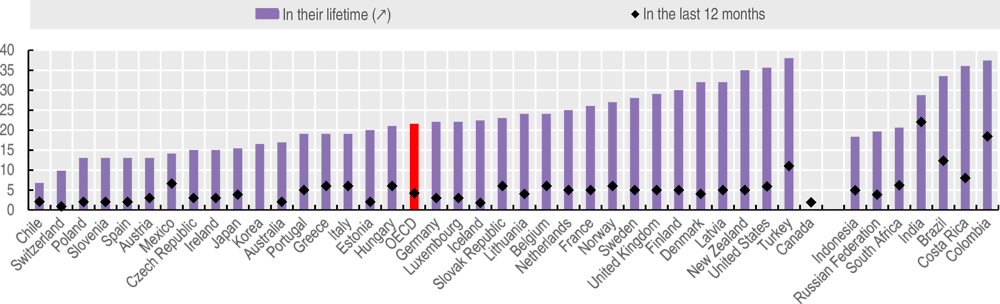 Hayatı boyunca yakın partnerleri tarafından en az bir defa şiddete uğrayan kadınların oranına bakıldığında; OECD ortalamasının %23 oranında iken ülkemizde bu oranın kıyaslama yapılan ülkeler içerisinde %38 oran ile en yüksek orana sahip olduğu,Ancak son 12 ayda yakın partnerleri tarafından şiddete uğrayan kadınların oranına bakıldığında, OECD ortalamasının %5’in altında iken ülkemizdeki oranın yaklaşık % 12 olduğu görülmektedir. 28 AB Ülkesinde 42.000 Kadınla Yapılan “AB 2014 Araştırması Bulguları” sonuçlarına göre:Her üç kadından birinin 15 yaşından itibaren fiziksel veya cinsel şiddete  maruz  kaldığı, Kadınların yaygın biçimde istismara uğradığını ancak bunların çok azının kayıtlara geçtiğini, aile içi şiddet vakalarının sadece %14’ü ve diğer şiddet vakalarının sadece %13’ünün rapor edildiği, Şiddetin gerçekleştiği ilişkiyi bitiren kadınların hala risk altında olduğu,Her beş kadından ikisinin (%43) şimdiki veya eski eşi/hayat arkadaşından psikolojik şiddet gördüğü,Eşi veya hayat arkadaşının şiddetine maruz kalan kadınların %42’si hamile iken de şiddet gördüğü,Sanal ortam takip ve tacizi yeni bir şiddet türü olarak özellikle kadınları tehdit ettiği raporlanmıştır.Avrupa Parlamentosu tarafından yayımlanan araştırma sonucuna göre ise 2011 yılında AB içerisinde kadına yönelik şiddetin toplam maliyetinin 228 milyar Euro olduğu tahmin edilmektedir. Bu rakam AB’nin Gayri Safi Yurt İçi Hasılası’nın (GSYİH) %1,8’ini oluşturmaktadır.Toplam maliyetin 45 milyar Euro’su mağdurları desteklemek adına devlet ve kamu hizmetlerine, 24 milyar Euro’su şiddetin ekonomik sonuçlarının azaltılmasına ve 159 milyar Euro’su ise kadınların maruz kaldığı şiddetin sonucunda yaşadıkları acı ve ağrıların azaltılması amacıyla kullanılmıştır.4- KADINA YÖNELİK ŞİDDETLE MÜCADELE KOORDİNASYON PLANIDevletlerin onayladıkları sözleşmeler, sivil toplum örgütlerinin çalışmaları ve akademik araştırmalar kadına yönelik şiddetle mücadelede koruyucu ve önleyici kurumsal yapı ve dinamiklere dikkat çekmiştir. Türkiye'de kadına yönelik şiddetle daha etkin mücadele amacıyla 1998 yılında çıkarılan 4320 sayılı yasa 2012 yılında yeniden gözden geçirilmiş, İstanbul Sözleşmesinin gerekleri kapsamında 6284 sayılı “Ailenin Korunması ve Kadına Karşı Şiddetin Önlenmesine Dair Yasa” olarak çıkarılmıştır. Yasayla şiddetle mücadelede tek adım sistemi olan "Şiddeti Önleme ve İzleme Merkezleri" (ŞÖNİM) kurulması kararlaştırılmıştır. Kadına yönelik şiddetin önlenmesi ve izlenmesi için destek hizmetlerinin sunumunda ve koordinasyonunda 'tek kapı' prensibi içinde çalışmalar yürütmesi ve tüm Türkiye'de yaygınlaştırılması öngörülmüştür. Türkiye'de kadına yönelik şiddetin önlenmesi ve 6284 sayılı yasanın etkin bir şekilde uygulanmasında, ŞÖNİM'ler ile işbirliği içerisinde bulunması gereken kurumlar, kolluk kuvvetleri, kadın sivil toplum kuruluşları, yerel yönetimler, barolar, adli kurumlar ve sağlık kuruluşlarının eşgüdüm içerisinde çalışması gerektiği ortadadır.Bu kapsamda, Aile içi ve kadına yönelik Şiddetle topyekûn mücadele edilmesi, 2020-2021 döneminde acil alınması gereken önlemlerin kurumlararası işbirliği ve eşgüdümle Uygulanmasının sağlanması amacıyla 75 maddeden oluşan "Kadına Yönelik Şiddetle Mücadelede Kurumsal İşbirliği ve Eşgüdümün Artırılmasına Dair Protokol" 25 Kasım 2019 tarihinde Cumhurbaşkanlığı himayelerinde İçişleri Bakanı, Aile, Çalışma ve Sosyal Hizmetler Bakanı, Adalet Bakanı, Milli Eğitim Bakanı, Sağlık Bakanı ve Diyanet İşleri Başkanının ortak imzasıyla yürürlüğe girmiştir.Bu protokole göre;  Kadına yönelik şiddetle mücadelede mevcut durumun değerlendirilmesi, 6284 sayılı “Ailenin Korunması ve Kadına Yönelik Şiddetin Önlenmesine Dair Kanun”a dair uygulamada yaşanan sorunların ve yapılması gereken hususların tespiti amacıyla; İçişleri Bakanlığı ve Aile, Çalışma ve Sosyal Hizmetler Bakanlığı koordinasyonunda Adalet Bakanlığı, Milli Eğitim Bakanlığı, Sağlık Bakanlığı, Diyanet İşleri Başkanlığı ve ilgili tüm birimlerin katılımı ile bir çalışma grubu oluşturulmuştur. Söz konusu çalışma grubu tarafından mevcut durum, sorunlar ve çözüm önerileri değerlendirilmekte, alınması gereken tedbirler gözden geçirilmektedir.Bu noktada İçişleri Bakanlığı olarak bu protokol ile taahhüt edilen yükümlülükler;Kadına yönelik şiddetle mücadelede, 81 il teşkilatının kurumsal sorumluluklarının duyurulmasının sağlanması,6284 sayılı Kanun kapsamında uygulamadaki aksaklıkların ortadan kaldırılmasına yönelik tedbirlerin alınması,Kolluk birimleri tarafından şiddet mağdurunun şiddete maruz kalma riskini değerlendirmek üzere yapılan çalışmaların ve kullanılan materyallerin geliştirilmesi,Jandarma Genel Komutanlığı Çocuk ve Kadın Kısım Amirliği ile Jandarma Karakollarında konuya ilişkin eğitim almış personelin görevlendirilmesinin sağlanması ve bu alanda çalışan personele belirli periyodlarla ihtiyaç duydukları eğitimlerin verilmesinin sağlanması,Emniyet Genel Müdürlüğü bünyesinde kurumsallaşan Aile İçi Şiddetle Mücadele Şube Müdürlüğü ile polis merkezlerinde konuya ilişkin eğitim almış personelin görevlendirilmesinin sağlanması ve bu alanda çalışan personele belirli periyodlarla ihtiyaç duydukları eğitimlerin verilmesinin sağlanması,Kadına yönelik şiddetle mücadelede etkin işbirliği ve koordinasyonun sağlanması için ilgili kamu kurum ve kuruluşlarıyla veri entegrasyonunun sağlanmasına yönelik çalışmaların sürdürülmesi,Hâlihazırda yürürlükte olan Kadına Yönelik Şiddetle Mücadele İl Eylem Planlarının her ilde etkin uygulanması ve takibinin yapılmasında Valiliklerin aktif görev almasının sağlanması,Koordinasyon Planında yer alan çalışmaların yürütülmesinde gerekli faaliyetlerin gerçekleştirilmesi, gerçekleştirilecek faaliyetlerde Aile, Çalışma ve Sosyal Hizmetler Bakanlığı ile işbirliği ve koordinasyonun sağlanması, olarak belirlenmiştir.Söz konusu çalışma grubu tarafından mevcut durum, sorunlar ile çözüm önerileri değerlendirilmiş ve alınması gereken tedbirler tespit edilmiş, Mücadelede öncelikli rol ve sorumluluğu bulunan kurumların gerçekleştirmesi gereken faaliyetler somutlaştırılarak 2020-2021 yıllarına dair “Kadına Yönelik Şiddetle Mücadele Koordinasyon Planı” hazırlanmıştır. Bu plan kapsamında İçişleri Bakanlığı tarafından üstlenilen faaliyetler, 3 Alt Hedef ve bunların altında 14 hedefte belirlenmiş, bu hedeflerle ilgili tarihler, ortak çalışma yapılacak kurum ve kuruluşlar ve hedef göstergeleri oluşturulmuştur, çalışmalar bu hedefler doğrultusunda devam etmektedir. Rapor tarihi itibariyle gelinen son durum bu bölümde paylaşılacaktır;Alt Hedefler; 3.1. Mevzuatın Etkin Kullanılması3.2. Kurumsal Kapasitenin Geliştirilmesi3.3. Farkındalık Artırma ve Bilinç YükseltmeBu Alt Hedeflerin altında yer alan başlıklar ve gelinen son durum şöyledir;Hedef 3.1.1. “6284 sayılı Kanunun etkin uygulanması için kadına yönelik şiddetle mücadele konusunda kurumsal sorumlulukların altını çizen iç genelge yayımlaması sağlanacaktır.”İçişleri Bakanlığı İller İdaresi Genel Müdürlüğü tarafından 01.01.2020 tarih ve 23635644-249-E.1 sayılı “Kadına Yönelik Şiddetle Mücadele” konulu genelge yayımlanmıştır. Söz konusu genelgede aile içi ve kadına yönelik şiddetin önlenmesi için ilgili kanun ve yönetmelikler ile “Kadına yönelik Şiddetle Mücadele Planı” kapsamında; Bakanlığımızın, Valiliklerin ve kolluk birimlerinin görev ve sorumluluğunda olan konularda/alanlarda, mevzuat ile verilen görev/sorumlulukların gecikmeksizin uygulanması, alınan tedbirlerde etkinliğin artırılması, kurumsal kapasitenin, koordinasyon ve işbirliğinin geliştirilmesi, toplumsal farkındalık artırma ve bilinç yükseltme hedeflerine yönelik hususlara yer verilmiştir.Hedef 3.1.2. “Kadına yönelik şiddetle mücadelede yerel aktörlerin harekete geçirilmesi için her İl Valiliği tarafından genelge yayınlanacaktır.”İçişleri Bakanlığı İller İdaresi Genel Müdürlüğü tarafından yayınlanan 01.01.2020 tarih ve 23635644-249-E.1 sayılı “Kadına Yönelik Şiddetle Mücadele” konulu genelge ile 81 İl Valiliği tarafından mücadele de yol haritasını belirlemek için genelge yayınlanması istenmiştir. Tüm Valilikler rapor tarihi itibariyle ilgili genelgeleri yayınlamıştır. Hedef 3.1.3. “81 ilde mevcut olan Kadına Yönelik Şiddetle Mücadele İl Eylem Planlarının etkin uygulanmasının sağlanması ve yürütülen çalışmaların değerlendirilmesi amacıyla “Kadına Yönelik Şiddetle Mücadele İl Koordinasyon, İzleme ve Değerlendirme Komisyonları”nın Vali başkanlığında ilgili kurum ve kuruluşların üst düzey temsilcilerinin katılımı ile toplanması; karar alma ve uygulama süreçlerinin etkinliğinin artırılması sağlanacaktır.81 ilde Valilerin Başkanlığında 17 Aralık 2019 günü saat: 10:00’ da ve ilçelerimizde de Kaymakamlar başkanlığında 20 Aralık 2019 Cuma günü saat 10:00’da eşzamanlı olarak ilgili kurumların en üst düzey yöneticilerinin katılımı ile değerlendirme toplantısı yapılmıştır. Bu toplantıların 3 ayda bir yapılması talimatlandırılmıştır. İlgili Genelge ile 3 ayda bir yapılması gereken ‘’Kadına Yönelik Şiddetle Mücadele İl Koordinasyon, İzleme ve Değerlendirme Komisyon’’ toplantılarının özellikle COVİD19 salgını nedeniyle düzenli yapılamadığı incelenmiştir. KYŞM İl Koordinasyon, İzleme ve Değerlendirme Komisyonlarının iş ve işlemleri denetlenmelidir.Hedef 3.2.1. Kolluk birimleri tarafından kullanılan “Aile Içi ve Kadına Karşı Şiddet Olayları Kayıt Formunun” risk değerlendirme ölçeğinin yeniden güncellenmesi sağlanacaktır."Aile İçi ve Kadına Karşı Şiddet Olayları Kayıt Formu’nun, olay bazında risk/tehdit değerlendirmesini daha iyi ortaya koyarak uygulayıcılara yön verme niteliğini artıracak ve meydana gelen mükerrer ve müstakil olayların sağlıklı takibini yapmaya imkân verecek şekilde içerik ve şekil olarak daha bilimsel bir standartta olması için çalışmalar son aşamaya gelmiştir.Hedef 3.2.2. 6284 sayılı Kanun kapsamında verilen gizlilik kararlarının entegrasyonu sağlanacaktır.6284 sayılı Kanunun 8inci maddesinin altıncı fıkrası kapsamındaki korunan kişi ile birlikte diğer aile bireylerinin kimlik ve adres bilgilerinin tüm kurumlara ait resmi kayıtlarda ‘gizli tutulmasına’ ilişkin kararların etkin ve hızlı uygulanmasının temini ve evrak dolaşımını ortadan kaldıracak şekilde elektronik ortamda Nüfus ve Vatandaşlık İşleri Genel Müdürlüğü tarafından gerekli alt yapının kurulması yönünde çalışmaların devam ettiği görülmüştür.Hedef 3.2.3. Belediye Kanunu gereğince konukevi/sığınma evi açma yasal sorumluluğu altında bulunan belediyeler tarafından konukevi/ sığınma evi açılmasına yönelik çalışmalar yürütülecektir.Nüfusu 100.000 üzerinde 200’den fazla Belediye bulunmakta ve bu belediyelere ait 32 adet sığınma evi faaliyet göstermektedir.Özellikle Belediyeler barınma konusundaki ihtiyacı karşılayabilirse ASÇPB bağlı konukevlerinin özel ihtiyacı (Psikolojik tedavi, engelli veya 12 yaş üstü erkek çocukla barınma, Şiddet mağduru olma) olan kadınlara daha yönelebileceği ve personel ve fiziki imkânların daha etkin kullanılabileceği,Bu hususta ilk etapta Büyükşehir Belediyelerinin ardından nüfusu 100.000’i geçen Belediyelerin Konukevi/Sığınma evi açması hususunda kanuni yükümlülüklerinin olduğuna dair hatırlatmaların yapılabileceği, 2. Etapta bu konuda isteksiz Belediyeleri zorlayacak tedbirlerin planlanması gerektiği, değerlendirilmektedir.Hedef 3.2.4. İçişleri Bakanlığı Emniyet Genel Müdürlüğü ve Jandarma Genel Komutanlığı tarafından kadına yönelik şiddetle mücadele kapsamında her kolluk biriminde (polis merkezi- jandarma karakolu) eğitimli personelin görevlendirilmesine ilişkin kurumsal kapasitenin arttırılması sağlanacaktır.Emniyet Genel Müdürlüğü ve Jandarma Genel Komutanlığı tarafından Kadına Yönelik Şiddetle Mücadele kapsamında eğitimlerin devam ettiği, bu konuda uzmanlaşmayı teminen büro ve kısım amirliklerinin kurulduğu, bu birimlerde kadına yönelik şiddetle mücadele hususunda eğitim almış personelin görevlendirilmesi hususun da hassasiyet gösterildiği, ancak kurulan birimlerde görevlendirilen personelin hangi oranda eğitim almış personellerden oluştuğu hususunda sağlıklı bir veri bulunmadığı tespit edilmiştir.Hedef 3.2.5. Kadın Destek Uygulaması (KADES)’nın tanıtımına ilişkin çalışmalar devam edecektir.Emniyet Genel Müdürlüğü tarafından 140.000 adetlik 2 farklı afiş ve broşür çalışması yapılmış olup, basımı tamamlanan afiş ve broşürlerin 81 il emniyet müdürlüğüne dağıtıldığı,Jandarma Genel Komutanlığı tarafından ise Jandarma Genel Komutanlığı kurumsal internet sayfası ve sosyal medya hesaplarında infografik ve tanıtım videoları paylaşıldığı, ayrıca 2020 yılında 100.000 adet broşür basıldığı ve 81 İl Jandarma Komutanlığına gönderildiği, belirtilmiştir.Hedef 3.2.6. AÇSHB ile Jandarma Genel Komutanlığı arasında veri entegrasyonu ivedi şekilde tamamlanacaktır.Emniyet Genel Müdürlüğü ile AÇSHB arasında anlık veri paylaşımı için 19.09.2017 tarihinde protokol imzalanmış, 01.01.2019 tarihi itibariyle anlık veri paylaşımı başlamıştır.“Aile İçi ve Kadına Karşı Şiddet Olayları Kayıt Formu’’nun Jandarma birimlerinde elektronik ortamda doldurularak kayıt edilmesi ve Aile, Çalışma ve Sosyal Hizmetler Bakanlığı ile anlık veri paylaşımı yapılabilmesine yönelik olarak; "Çalışma ve Sosyal Hizmetler Bakanlığı ile İçişleri Bakanlığı Jandarma Genel Komutanlığı Arasında Veri Paylaşımına İlişkin İşbirliği Protokolü" 15 Nisan 2020 tarihinde imzalanmış olup 08 Haziran 2020 tarihi itibarıyla anlık veri paylaşımına başlanmıştır.Ancak ilgili mahkeme kararı sonrası yürütülen süreçle ilgili tutanakların kolluk tarafından ŞÖNİM’ler ile eşzamanlı olarak paylaşılması gerektiği değerlendirilmektedir.Hedef 3.2.7. ŞÖNİM’lerde polis irtibat görevlisinin görev alanı ve yetkilerine ilişkin talimat yazısının gözden geçirilmesi ve güncellenmesi sağlanacaktır.Aile, Çalışma ve Sosyal Hizmetler Bakanlığına bağlı olarak çalışan Şiddet Önleme ve İzleme Merkezlerinde (ŞÖNİM), emniyet birimleri ile irtibatı sağlamak üzere “ŞÖNİM İrtibat Polisi” görevlendirilmiştir.ŞÖNİM irtibat polislerinin görev alanı ve yetkilerine ilişkin talimat yazısı güncellenmeli, standart hale getirilip tüm illere dağıtılmalıdır.Hedef 3.3.1. İçişleri Bakanlığı Emniyet Genel Müdürlüğü Jandarma Genel Komutanlığı tarafından Asayiş alanında görev yapan kolluk görevlilerine, kadına yönelik şiddetle mücadele, erken yaşta ve zorla evliliklerle mücadele gibi konuları kapsayan, 1’er günlük “Aile İçi Şiddetle Mücadele Eğitim Semineri” düzenlenecektir.Emniyet Genel Müdürlüğü bünyesinde 01.08.2020 tarihine kadar toplam 79.553 personele 6284 sayılı kanun kapsamında eğitim verilmiştir.Jandarma Genel Komutanlığı bünyesinde 01.08.2020 tarihine kadar toplam 55.177 personele eğitim verilmiştir. 2020 yılı sonuna kadar eğitim verilen personel sayısının 100.000’i aşması planlanmaktadır.Hedef 3.3.2. Muhtarların şiddetle mücadelede görev almasını teminen muhtarlara yönelik eğitim çalışması yapılacaktır.Özellikle teftiş döneminde elde edilen izlenimler ve ziyaret edilen Kaymakamlıklardan edindiğimiz bilgiler ışığında Muhtar Toplantılarının yapıldığı, Muhtarların Şiddetle Mücadele hususunda bilgilendirildiği, ancak Kaymakamlık imkânları ile verilen bu eğitimlerin kapsamlarının ve müfredatın standart olmadığı, bu toplantıların sistematik hale getirilmesinin gerektiği, özellikle Covid19 la ilgili kısıtlamalar ortadan kalktığında hızlı bir şekilde bu eğitimlerin yapılması gerektiği değerlendirilmektedir.Hedef 3.3.3. Polis Akademisi ile Jandarma ve Sahil Güvenlik Akademisinde her seviyede eğitim alan öğrencilere 6284 sayılı Kanun kapsamında kolluğun yetki ve sorumlulukları, kadına yönelik şiddetle mücadele konularında eğitim müfredatları oluşturularak eğitim verilmesi sağlanacaktır.Polis Akademisi Başkanlığı ile Jandarma ve Sahil Güvenlik Akademisi tarafından 6284 sayılı Kanun kapsamında kolluğun yetki ve sorumlulukları, kadına yönelik şiddetin önlenmesi konularına ilişkin eğitim müfredatı hazırlanarak/geliştirilerek bu konunun hemen her seviyede eğitim alacak öğrencilerin eğitimlerinin bir parçası haline getirilmesine başlanmıştır.Hedef 3.3.4. Jandarma Genel Komutanlığı bünyesinde vatani görevini yapmakta olan erbaş ve erlere yönelik kadına yönelik şiddetle mücadele, erken yaşta ve zorla evlilikler konusunda eğitim verilecektir.2020 Ağustos ayı itibariyle, Jandarma Genel Komutanlığı bünyesinde görev yapan 11.993 erbaş ve ere eğitim verilmiştir.V- GENEL DEĞERLENDİRME VE SONUÇ:İlgili protokol kapsamında oluşturulan Koordinasyon Planı ile ilgili Bakanlığımızca belirlenen hedeflere, 2020-2021 yıllarında ulaşılacağı görülmektedir. Halihazırda belirlenen hedeflerin önemli bir kısmına 2020 yılı itibariyle ulaşılmıştır. Aile içi ve kadına yönelik şiddetin önlenmesi için ilgili kanun ve yönetmelikler ile “Kadına Yönelik Şiddetle Mücadele Koordinasyon Planı” kapsamında; İçişleri Bakanlığının, valiliklerin ve kolluk birimlerinin görev ve sorumluluğunda olan konularda / alanlarda, mevzuat ile verilen görev / sorumlulukların gecikmeksizin uygulanması, alınan tedbirlerde etkinliğin artırılması, kurumsal kapasitenin, koordinasyon ve işbirliğinin geliştirilmesi, toplumsal farkındalık artırma ve bilinç yükseltme hedeflerine yönelik olarak alınması gerekli tedbirlerin tespiti ve çözüm önerileri hususunda önerilerimiz maddeler halinde sunulmuştur;Kadına yönelik şiddetin önlenmesine yönelik olarak multi-disipliner ve inter-disipliner çalışmalara ağırlık verilmeli,Kadının statüsünün ve toplumdaki yerinin yükseltilmesine dair çalışmalara devam edilmeli, Toplumsal cinsiyet eşitliğine dayalı eğitim sistemi desteklenmeli,Çocukların doğumdan itibaren öğrendikleri toplumsal cinsiyet rolleri eşitlikçi bir temelde ele alınmalı,Kadın-erkek eşitliği konusunda eğitimler yaygınlaştırılmalı,Okullarda şiddete eğilimi olan öğrencilere, okul psikolojik danışmanları tarafından grup rehberliği şeklinde rehberlik hizmeti verilmeli,Kadına yönelik bakış açısının değişmesi için cinsiyetçi ve ayrıştırıcı dilden uzaklaşılmalı,Adelosan yaşta yapılan gayri resmi evliliklerin önlenmesine yönelik uygulanabilir projeler oluşturulmalı,Aile içi şiddet konusunda uzmanlaşmış mahkemeler kurulmalı,Özellikle kırsal bölgede gayrı resmi evliliklere göz yumulmamalı, bu konuda yasal yaptırım uygulamaktan kaçınılmamalı ve resmi nikâh özendirilmeli,Toplumsal cinsiyet eşitliği ve kadına yönelik şiddetin önlenmesi konularında toplumda farkındalık oluşturulmalı,Kadına yönelik şiddet konusuna eğilen erkek gruplarının çalışmaları artırılmalı, şiddet uygulamaya meyilli kişilere rehabilitasyon uygulanmalı, bu kişilerin neden şiddet uyguladıklarının öğrenilmeli ve tekrarlanmaması için her türlü tedbir alınmalı (Erkek eğitimleri: Duluth Modeli, Emerge Modeli, Amend Modeli),Şiddet mağduru kadınlar ve çocuklar için daha fazla sığınma evi açılmalı,Aile hekimlerince 15-49 yaş grubu kadınların kadına yönelik şiddet ve risk faktörleri yönünden taranmasına devam edilmeli,Evde silah bulundurma mümkün olduğunca engellenmeli, ateşli silahlara ulaşılabilirlik azaltılmalı,Medyanın şiddet haberlerini özendirmeden vermesi sağlanmalı,Sosyal medyanın mesaj iletme ve toplumu etkileme gücü kullanılmalı,Koordinasyon Planında yer alan hedeflerle ilgili durum değerlendirmesi yapmak ve sorumlu birimler arasında koordinasyonu sağlamak üzere, İller İdaresi Genel Müdür Yardımcısı başkanlığında, merkez ve bağlı kuruluşların ilgili birim amirlerinden oluşan koordinasyon kurulu kurulmalı,Halk ve Muhtar toplantılarında ve Kaymakamlıklar tarafından verilen eğitimlerde, Aile içi ve Kadına yönelik şiddetle mücadele hususu mutlaka sunulmalı, bu hususta Valilikler ve Kaymakamlıklar müfredat olarak desteklenmeli,Büyükşehir belediyeleri ile nüfusu 100.000’in üzerindeki belediyelerin, kadınlar ve çocuklar için konukevleri açmaları özendirilmeli,KADES, Elektronik Kelepçe gibi uygulamalar yaygınlaştırılmalı, bunların yanında farklı teknolojik imkanlar kullanılmalı, örneğin koruma tedbiri uygulanan şahıslara yönelik anlık uyarı verebilecek akıllı saatler geliştirilmeli,Dünyanın her ülkesinde sınıf, gelir, ırk, kültür ve inanç farkı olmaksızın pek çok kadına, eşleri veya beraber oldukları şahıslar tarafından şiddet uygulanmaktadır. Ülkelerin ekonomisi, kişilerin eğitimli olmaları, yaşları, bekâr veya evli olmaları şiddeti yok etmemektedir. Farklı olan sadece oranlardır, şiddet aynıdır. Tarih boyunca değişen kültürel ve psikolojik faktörler, şiddetin her dönem ve her coğrafyada farklı nedenlerle ortaya çıkmasına neden olmaktadır.Toplum ve kültürler farklılık gösterse de farklı kültürlerde ve toplumlarda kadına yönelik şiddet türleri benzerlik göstermektedir. Dünya genelinde kadına şiddet her geçen gün yaygınlaşmaktadır.Özet olarak, aile içi ve kadına karşı şiddet evrensel bir sorundur. Çözümü de evrensel olmalıdır.Kanaat ve sonucuna varılmıştır.Tarafımızdan (3) örnek olarak düzenlenen, bu İnceleme-Araştırma Raporunun (1) örneği dizi pusulasında yazılı ekleri ile birlikte, (2) örneği ise eksiz olarak İçişleri Bakanlığı Mülkiye Teftiş Kurulu Başkanlığına sunulmuştur. 30/12/2020Dr. Yavuz Selim AKKOÇ                  Veysel ÇİFTÇİ                           Tuğba KOŞALMülkiye Başmüfettişi         		 Mülkiye Müfettişi       	       Mülkiye MüfettişiHamdi ÜNCÜ 			 Davut DÜZGÜNMülkiye Müfettişi 			Mülkiye Müfettişi                                 DİZİ PUSULASIDIR                                         EVRAKINGÖREV EMRİNİNTarihi		: 16/03/2020Numarası	: 1307RAPORUNTarihi          : 30/12/2020Verildiği Yer ve Makam:Gereği İçin: İçişleri Bakanlığı       (Mülkiye Tef. Ku. Bşk.)Bilgi İçin    : İçişleri Bakanlığı       (Mülkiye Tef. Ku. Bşk.)Eklerinin Adedi: (21) sırada   (268) parça evrak, 2 CD, 8 Kitap, 3 Rapor ve 3 Klasörden ibarettir.                 RAPORUN KONUSU      Aile içi ve kadına yönelik şiddetin önlenmesi için ilgili kanun ve yönetmelikler ile “Kadına Yönelik Şiddetle Mücadele Koordinasyon Planı” kapsamında; İçişleri Bakanlığının, valiliklerin ve kolluk birimlerinin görev ve sorunluluğunda olan konularda / alanlarda, mevzuat ile verilen görev / sorumlulukların gecikmeksizin uygulanması, alınan tedbirlerde etkinliğin artırılması, kurumsal kapasitenin, koordinasyon ve işbirliğinin geliştirilmesi, toplumsal farkındalık artırma ve bilinç yükseltme hedeflerine yönelik olarak alınması gerekli tedbirlerin tespiti ve çözüm önerileri sunulması, bu raporun konusunu oluşturmaktadır. GÖREV EMRİNİNTarihi		: 16/03/2020Numarası	: 1307RAPORUNTarihi          : 30/12/2020Verildiği Yer ve Makam:Gereği İçin: İçişleri Bakanlığı       (Mülkiye Tef. Ku. Bşk.)Bilgi İçin    : İçişleri Bakanlığı       (Mülkiye Tef. Ku. Bşk.)Eklerinin Adedi: (21) sırada   (268) parça evrak, 2 CD, 8 Kitap, 3 Rapor ve 3 Klasörden ibarettir.Sıra NoParça adediGünüSayısıÖZÜ1216.03.2020E.1307Görev Emri ve Ekleri21912.06.2020---Müfettişliğimiz yazısı (19 Birime) 3128.07.2020E.2329Strateji Geliştirme Başkanlığı Yazısı4125.06.202092117988-000-334GAMER Başkanlığı Yazısı5129.06.2020E.1468KİHBİ Başkanlığı Yazısı6125.06.2020E.1611Bilgi İşlem Dairesi Başkanlığı Yazısı7124.06.2020E.11067Hukuk Hizmetleri Genel Müdürlüğü Yazısı8207.07.2020E.479Eğitim Dairesi Başkanlığı Yazısı ve eki 1adet CD 9125.06.2020E.44Basın ve Halkla İlişkiler Müşavirliği Yazısı10529.06.2020E.376İç Güvenlik Stratejileri Daire Başkanlığı Yazısı ve Eki Bilgi Notu11928.07.2020E.91766Afet Acil Durum Başkanlığı Yazısı ve Ekleri12221.07.2020E.4630Sivil Toplumla İlişkiler Genel Müdürlüğü Yazısı ve Eki Liste13223.07.2020E.76789Nüfus ve Vatandaşlık İşleri Genel Müdürlüğü Yazısı144530.06.2020E.1090Avrupa Birliği ve Dış İlişkiler Daire Başkanlığı Yazısı ve ekleri (1 adet rapor, 1 adet CD)15   1302.07.2020E.24467Göç İdaresi Genel Müdürlüğü yazısı ve ekleri 16307.08.2020Z-58299143-663-40821Sahil Güvenlik Komutanlığı Yazısı ve ekleri17501.07.2020E.10508İller İdaresi Genel Müdürlüğü Yazısı ve Eki Dosya (2 Klasör)184313.07.2020E.3607874Jandarma Genel Komutanlığı Yazısı ve Eki Dosya  198124.07.2020(81830)-65-20671Emniyet Genel Müdürlüğü Yazısı ve Ekleri202520.07.2020(91244)-321-18823Polis Akademisi Başkanlığı Yazısı ve Ekleri (4 Kitap, 2 Rapor)21713.07.2020E.3610541Jandarma ve Sahil Güvenlik Akademisi Başkanlığı Yazısı ve Ekleri (1 Klasör, 4 Kitap)            (21) sırada   (269) parça evrak, 2 CD, 8 Kitap, 3 Rapor ve 3 Klasörden ibarettir.	               Tarafımızdan düzenlenmiştir. 30/12/2020       Dr. Yavuz Selim AKKOÇ              Veysel ÇİFTÇİ                    Tuğba KOŞAL          Mülkiye Başmüfettişi         	    Mülkiye Müfettişi       	 Mülkiye MüfettişiHamdi ÜNCÜ 			 Davut DÜZGÜNMülkiye Müfettişi 			Mülkiye Müfettişi            (21) sırada   (269) parça evrak, 2 CD, 8 Kitap, 3 Rapor ve 3 Klasörden ibarettir.	               Tarafımızdan düzenlenmiştir. 30/12/2020       Dr. Yavuz Selim AKKOÇ              Veysel ÇİFTÇİ                    Tuğba KOŞAL          Mülkiye Başmüfettişi         	    Mülkiye Müfettişi       	 Mülkiye MüfettişiHamdi ÜNCÜ 			 Davut DÜZGÜNMülkiye Müfettişi 			Mülkiye Müfettişi            (21) sırada   (269) parça evrak, 2 CD, 8 Kitap, 3 Rapor ve 3 Klasörden ibarettir.	               Tarafımızdan düzenlenmiştir. 30/12/2020       Dr. Yavuz Selim AKKOÇ              Veysel ÇİFTÇİ                    Tuğba KOŞAL          Mülkiye Başmüfettişi         	    Mülkiye Müfettişi       	 Mülkiye MüfettişiHamdi ÜNCÜ 			 Davut DÜZGÜNMülkiye Müfettişi 			Mülkiye Müfettişi            (21) sırada   (269) parça evrak, 2 CD, 8 Kitap, 3 Rapor ve 3 Klasörden ibarettir.	               Tarafımızdan düzenlenmiştir. 30/12/2020       Dr. Yavuz Selim AKKOÇ              Veysel ÇİFTÇİ                    Tuğba KOŞAL          Mülkiye Başmüfettişi         	    Mülkiye Müfettişi       	 Mülkiye MüfettişiHamdi ÜNCÜ 			 Davut DÜZGÜNMülkiye Müfettişi 			Mülkiye Müfettişi            (21) sırada   (269) parça evrak, 2 CD, 8 Kitap, 3 Rapor ve 3 Klasörden ibarettir.	               Tarafımızdan düzenlenmiştir. 30/12/2020       Dr. Yavuz Selim AKKOÇ              Veysel ÇİFTÇİ                    Tuğba KOŞAL          Mülkiye Başmüfettişi         	    Mülkiye Müfettişi       	 Mülkiye MüfettişiHamdi ÜNCÜ 			 Davut DÜZGÜNMülkiye Müfettişi 			Mülkiye Müfettişi